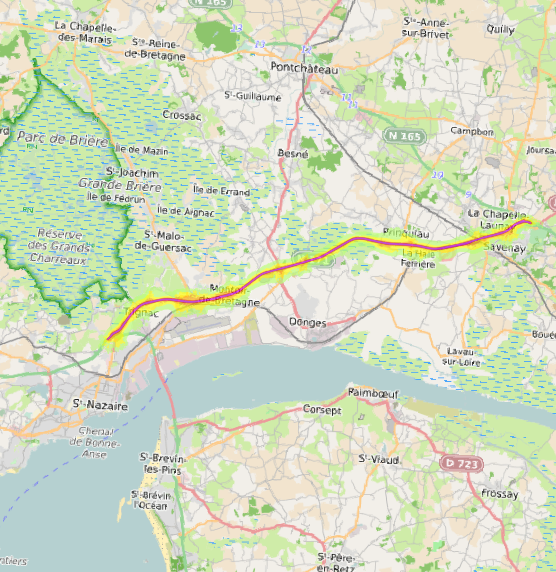 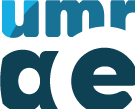 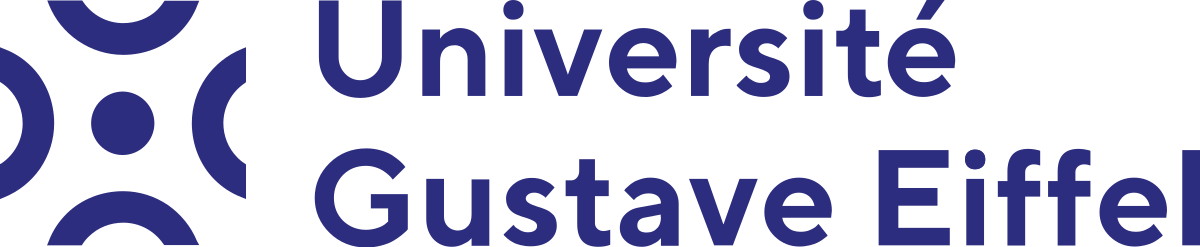 Rapport d’étude du CeremaRésumé non techniqueCartes de Bruit Stratégiques du département 042 pour les réseaux routier et ferroviaire non concédésHistorique des versions du documentAffaire suivie parSOMMAIREIntroductionContexte réglementaireLa Directive européenne 2002/49/CE (dite « Directive Bruit ») vise à établir une approche commune destinée à éviter, prévenir ou réduire les effets nuisibles liés au bruit dans l’environnement. Cette réglementation européenne impose l’élaboration, tous les 5 ans, à échéance fixe, des cartes de bruit stratégiques (CBS) selon des méthodes d’évaluation communes, puis de plans de prévention du bruit dans l’environnement (PPBE) pour prévenir et si possible réduire les effets des nuisances sonores. L’adoption des CBS de la 4ème échéance de la Directive Bruit est fixée au 30 juin 2022 et celle des PPBE au 18 juillet 2024.La Directive européenne 2002/49/CE est transposée en droit français par les articles L.572-1 à L.572-11 et R.572-1 à R.572-12 du Code de l'environnement, l’arrêté du 24 avril 2018 fixant la liste des aérodromes mentionnés à l’article R.112-5 du Code de l’urbanisme ainsi que l’arrêté du 4 avril 2006 relatif à l’établissement des cartes de bruit et plans de prévention du bruit dans l’environnement, modifié. La liste des agglomérations de plus de 100 000 habitants est définie par l’arrêté du 14 avril 2017 pour application de l’article L.572-2 du Code de l’Environnement, complété par les arrêtés modificatifs des 26 décembre 2017 et 10 juin 2020.Les infrastructures concernées par cette réglementation répondent aux critères suivants :Les infrastructures routières supportant un trafic supérieur à 3 millions de véhicules par an ;Les infrastructures ferroviaires supportant un trafic supérieur à 30 000 passages de train par an ;Les aérodromes de plus de 50 000 mouvements par an dont la liste est définie par l'arrêté du 24 avril 2018 ;Les agglomérations définies par l’arrêté du 14 avril 2017 établissant la liste des agglomérations de plus de 100 000 habitants pour application de l'article L.572-2 du code de l'environnement, modifié par l’arrêté du 26 décembre 2017 et l’arrêté du 10 juin 2020.Pour chaque infrastructure, les CBS prennent la forme :De fichiers cartographiques SIG représentant les surfaces impactées par les classes de bruit définies par l'arrêté du 4 avril 2006 ;De tableaux d’exposition des populations au bruit, indiquant le nombre de personnes vivant dans les bâtiments d'habitation et le nombre d'établissements d'enseignement et de santé impactés par les classes de bruit cartographiées (sur l'intégralité de l'infrastructure et sur les parties hors d'une grande agglomération) ;De tableaux indiquant la superficie couverte par les classes de bruit définies par l'arrêté du 4 avril 2006.Les CBS des grandes infrastructures de transport terrestre (GITT) des réseaux routier et ferroviaire non concédés sont calculées à l’échelle départementale dans le cadre d’un programme piloté par le Cerema et réunissant l’UGE, le CNRS et un bureau d’études spécialisé dans le traitement informatique de données géolocalisées. Les grandes agglomérations et les sociétés concessionnaires – autoroutières et ferroviaire – entrant dans le champ d’application de la directive doivent élaborer les CBS sur leur périmètre. Les PPBE devront être réalisés par les autorités compétentes sur la base des CBS modélisées.Contexte du projetLa Direction Générale de la Prévention des Risques (DGPR) et la Direction Générale des Infrastructures, des Transports et de la Mer (DGITM) ont mandaté le Cerema pour son appui technique dans le cadre de la réalisation de la quatrième échéance de la Directive Bruit. Le Cerema s’est entouré de l’UGE, du CNRS, et d’un bureau d’études spécialisé en service géomatique pour fournir cet accompagnement technique, qui s’est traduit par : La consolidation d’une base nationale des données d’entrée routières et hors trafic au format Géostandard, nécessaires à l’élaboration des CBS. Les données routières sont affectées par tronçon, le tronçon étant l’unité linéaire caractérisée par des données qui lui sont propres. Les données sont organisées en différents « champs » ;L’élaboration des CBS des grandes infrastructures de transport terrestre (GITT) non concédées, incluant les axes routiers et ferroviaires éligibles. Les gestionnaires concernés sont les Directions interdépartementales des routes (DIR), les Conseils Départementaux, les communes et les agglomérations sur le territoire métropolitain et en outre-mer. Les CBS sont réalisées grâce au logiciel de modélisation acoustique NoiseModelling, conjointement développé et adapté aux contraintes de la 4ème échéance par l’Université Gustave Eiffel (UGE) et le CNRS ;La participation au rapportage sur la plateforme européenne Reportnet des fichiers relatifs au linéaire (DF1_5) et aux CBS (DF4_8).Les cartes de bruit stratégiquesLes cartes de bruit stratégiques (CBS) sont des documents de diagnostic macroscopique, établies à l’échelle départementale, qui visent à évaluer, au travers d’une modélisation, l’exposition des populations au bruit des infrastructures de transport terrestre. A visée informative, les CBS permettent d’identifier les zones affectées par le bruit, d’estimer la population exposée et de quantifier les nuisances. Dans un second temps, les CBS permettent également de fournir aux autorités compétentes des éléments de diagnostic pour élaborer les PPBE, qui comportent des mesures de réduction des nuisances sonores.L’article R.572-5 définit quatre types de cartes de bruit stratégiques :Type A : cartes des zones exposées au bruit à l’aide de courbes isophones ;Type B : cartes des secteurs affectés par le bruit arrêtés par le Préfet ;Type C : cartes des zones où les niveaux seuils mentionnés dans l’article L.572-6 sont dépassés ;Type D : cartes des évolutions des niveaux de bruit, connues ou prévisibles, vis-à-vis de la situation de référence.Seules les cartes de type A et C nécessitent d’être produites dans le cadre de la 4ème échéance : Les cartes de type A sont rapportées à la Commission Européenne ;Les cartes de type C sont utilisées par les services de l’État et les collectivités concernées pour l’élaboration des PPBE.Les cartes de type B et D ne sont pas établies dans le cadre de la 4ème échéance :Les secteurs affectés par bruit (cartes de type B) peuvent être mis à jour dans le cadre de la révision du classement sonore des voies ;Les cartes de type D peuvent être établies localement, afin de prendre en compte une situation particulière.Exemples de cartes de type A, B et C : Objectifs du présent documentLe résumé non technique, établi pour chaque CBS, a pour but de décrire la méthodologie d’établissement des CBS dans le cadre de la 4e échéance et de présenter les résultats de la modélisation : les CBS et les données d’exposition des populations du périmètre associé.Comprendre les cartes de bruit stratégiquesÉléments théoriques sur le bruitDans les milieux environnants tels que l’air, l’eau ou le sol, la mise en vibration de molécules d’air engendre une variation de pression qui se propage sous forme d’onde : c’est le son.Le son est défini par trois caractéristiques :La fréquence : nombre de vibrations par seconde de l’onde, elle est exprimée en Hertz. Une fréquence élevée donnera lieu à un son aigu alors qu’une fréquence faible à un son grave. L’oreille humaine est capable d’entendre les sons dont la fréquence se situe entre 20 Hz et 20 000 Hz.Le niveau sonore : amplitude du son, il est exprimé en décibel (dB). L’oreille humaine perçoit les sons à partir de 0 dB et jusqu’à 120 dB, qui correspond au seuil de douleur.La durée : temps d’exposition de l’oreille au son.Bien que l’oreille humaine perçoive les sons entre 20 et 20 000 Hz, elle reste plus sensible aux fréquences comprises entre 500 et 6 000 Hz. Cette sensibilité est prise en compte dans la réglementation au travers de la pondération A, qui permet de se rapprocher de la perception du son par l’oreille humaine. Les résultats de mesure ou d’estimation de niveaux de bruit sont donc exprimés en dB(A).Le bruit correspond à un ensemble de sons dont les fréquences et niveaux sonores sont différents. Perçu généralement de manière négative, le bruit possède de nombreuses sources, qui pour certaines représentent un danger dans le cas d’une exposition trop forte ou sur la durée.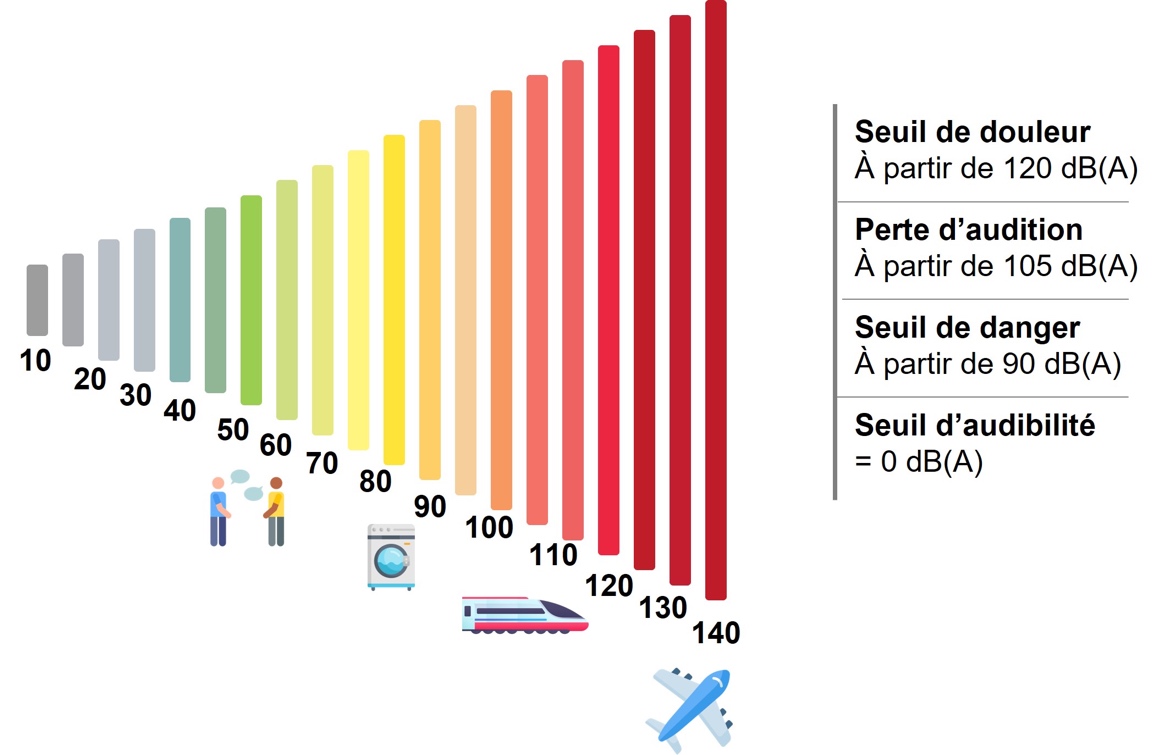 Publiées en 2018, des informations statistiques provenant des Lignes directrices de l’Organisation Mondiale de la Santé (OMS) sur le bruit dans l’environnement mettent en avant les relations dose-effet des effets nuisibles de l’exposition au bruit dans l’environnement. L’annexe III de la Directive Bruit 2002/49/CE introduit une méthode de quantification des personnes exposées à trois de ces effets nuisibles : la cardiopathie ischémique (correspondant aux codes BA40 à BA6Z de la classification internationale ICD-11 de l’OMS), la forte gêne et les fortes perturbations du sommeil.Les indicateurs du bruitLa Directive Bruit 2002/49/CE définit deux indicateurs communs du niveau sonore : Lden (acronyme de Level day-evening-night) pour évaluer l’exposition au bruit moyenne perçue en une journée ;Lnight pour évaluer l’exposition au bruit moyenne perçue pendant la nuit.L’indicateur Lden est calculé à partir des indicateurs Lday, Levening et Lnight qui sont respectivement les indicateurs de bruit associés à la gêne en période diurne, en soirée et de perturbation du sommeil.Il est calculé à partir de la formule suivante : ))Les différences de sensibilité au bruit sont prises en compte au travers d’une pondération de 5 dB(A) en soirée et 10 dB(A) la nuit.La Directive Bruit impose les plages de niveaux de bruit attendues dans les cartes de bruit stratégiques pour chaque indice :Lden : 55-59, 60-64, 65-69, 70-74, >75 dB(A)Lnight : 50-54, 55-59, 60-64, 65-69, >70 dB(A)Celles-ci devant correspondre au niveau de bruit à 4m de hauteur.La représentation de ces niveaux de bruit est encadrée par la norme française NF S 31-130 qui associe à chacun une couleur, selon le codage RVB (Rouge, Vert, Bleu) : Les valeurs limites (cartes de type C)Les cartes de type C correspondent à la représentation des zones où les valeurs limites sont dépassées. Ces seuils sont indiqués dans l’article 7 de l’arrêté du 4 avril 2006 modifié, ils dépendent de l’indice et du type d’infrastructure de transport. Les couleurs de représentation sont aussi encadrées par la norme NF S 31-130 : Les cartes de bruit stratégiques et données d’exposition associéesLes bases de données d’entréeSix bases de données ont été consolidées par le Cerema dans le but de réaliser les cartes de bruit stratégiques de la 4e échéance :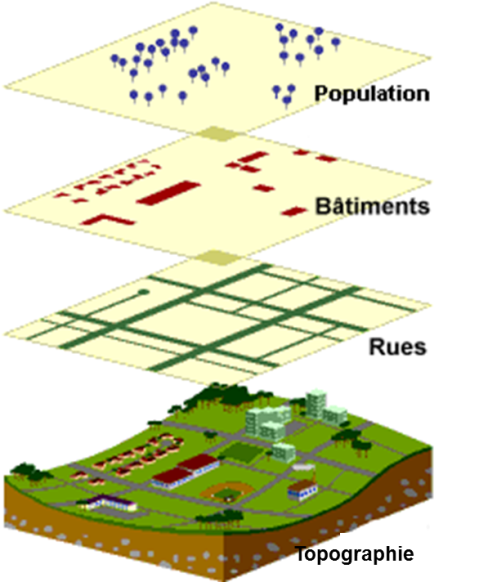 La base de données route : elle a pour référentiel la BDTOPO de l’IGN datée de juin 2019. Le Cerema a effectué un audit des données SIG disponibles, issues de bases tierces ou de fichiers fournis par les gestionnaires, afin d’enrichir ce référentiel. Lorsque la correspondance entre les objets des données sources et les objets du référentiel a été établie, les attributs (trafic, vitesse, revêtement…) provenant des données source ont été appariés au linéaire. Le Cerema a mis en œuvre une consultation entre le 1er décembre 2021 et le 28 janvier 2022 pour permettre aux gestionnaires d’effectuer des demandes de modification de leurs données d’entrée ayant un impact sur la modélisation acoustique ;La base de données fer a été élaborée à partir des données ferroviaires fournies par SNCF Réseau et mises en forme par le Cerema ;Les bases de données bâtiments et bâtiments sensibles (établissements recevant un public vulnérable) ont été établies par le Cerema à partir de la BDTOPO de l'IGN et de l’exploitation de différentes bases disponibles en Open Data ;La base de données population, a été établie par le Cerema à partir d’une exploitation de la BDTOPO de l’IGN et des ratios de population/logement mis à disposition pour chaque commune par l’INSEE ;La base de données nature des sols, a été élaborée par le Cerema à partir du référentiel européen d’occupation du sol Corine Land Cover (CLC) ;La base de données relief, a été consolidée par le Cerema à partir des bases orographie, hydrographie, BDALTI, couche de voies routières et ferroviaires de l’IGN.Ces bases de données ont fait l’objet d’un travail de mise au format au GéoStandard de la COVADIS « Bruit dans l’Environnement – Partie 2 (données d’entrée) » pour ce qui concerne les données routières et ferroviaires et aux standards Cerema pour toutes les autres.La réalisation des cartes de bruit stratégiques des grandes infrastructures de transport terrestre (GITT)Les CBS GITT sont calculées grâce au logiciel libre de modélisation acoustique NoiseModelling développé par l’Unité Mixte de Recherche en Acoustique Environnementale (UMRAE), un laboratoire de recherche commun à l’Université Gustave Eiffel (UGE) et au Cerema.Dans le cadre d’un partenariat, le Cerema, l’UGE et le CNRS ont entrepris des travaux pour réaliser la mise en cohérence des bases de données consolidées par le Cerema et le modèle de calcul acoustique de NoiseModelling. Ce travail de couplage a permis :D’intégrer les nouvelles spécifications exigées par la Commission Européenne pour la 4ème échéance, et notamment l’intégration de la méthode de calcul CNOSSOS imposée par l’annexe II de la Directive Bruit modifiée et transposée au droit français par l’arrêté du 4 avril 2006 modifié ;D’automatiser le calcul des CBS pour cartographier l’ensemble du linéaire GITT éligible.Le changement d’outil de modélisation acoustique et l’entrée en vigueur de la méthode européenne CNOSSOS peuvent engendrer quelques différences mineures par rapport aux CBS des échéances précédentes. Ces différences sont inhérentes au processus de modélisation acoustique, qui n’a pas vocation à se substituer à des mesures acoustiques in situ. De la même manière, l’utilisation d’un autre logiciel de modélisation ainsi qu’une différence dans les données d’entrée pourront engendrer des différences entre les CBS établies au titre des GITT routières et ferroviaires hors réseaux concédés, celles des concessionnaires autoroutiers et ferroviaires et celles des agglomérations.Les données d’exposition des populationsLa cartographie de l’exposition des territoires au bruit des infrastructures de transport terrestre s’accompagne de statistiques. Pour chaque infrastructure, des tableaux d’exposition des populations indiquent pour chaque plage de niveaux sonores et indice : Le nombre de personnes exposées au bruit ;Le nombre de logements exposés au bruit ;Le nombre d’établissements de santé exposés au bruit ;Le nombre d’établissements d’enseignement exposés au bruit.Les effets nuisibles sont définis dans l’annexe III de la Directive 2002/49/CE modifiée et transposée en droit français part les articles R. 572-5 et R. 572-6 du Code de l’environnement et arrêté du 4 avril 2006 modifié. Le nombre de personnes affectées par ces effets nuisibles est détaillé par effet nuisible et par infrastructure.La surface exposée (en km2) est aussi fournie pour chaque infrastructure pour les valeurs de Lden supérieures à 55, 65 et 75 dB(A).Les données d’exposition des populations sont estimées suivant les recommandations prescrites au paragraphe 2.8 de l’annexe II de la Directive 2002/49/CE.Les données d’exposition des populations sont obtenues sur la base de récepteurs en façade des bâtiments auxquels la modélisation acoustique attribue un niveau de bruit. Les décomptes sont ensuite opérés grâce aux bases de données de population et de bâtiments sensibles produites. Ces résultats sont le fruit de la modélisation acoustique, qui n’a pas vocation à suppléer des mesures acoustiques. La qualité de ces résultats dépend également des données d’entrée, dont l’objectif est de fournir une vision macroscopique du territoire.Fourniture des résultats aux services déconcentrésLes résultats fournis aux services déconcentrés comprennent :Les cartes de bruit stratégiques au format ESRI Shapefile avec les attributs décrits dans le Standard de données « Bruit dans l’Environnement – Cartographie du Bruit » de la Commission de Validation des Données pour l’Information Spatialisée (COVADIS) ;Les tableaux d’exposition des populations présentés dans les pages suivantes.RésultatsLes infrastructures routières et ferroviaires non concédées cartographiées sur le départementInfrastructures routièresLes voies nommées « C_Commune » réunissent plusieurs routes traversant la commune citée. Les données relatives aux populations et établissements exposés représentent donc une somme des résultats produits par ces routes.Dans le cas d’un très grand nombre de routes cartographiées sur le département, seules les voies dont les données d’exposition des infrastructures sont les plus impactantes, sont présentées ci-après : Infrastructures ferroviairesLes données d’exposition des populationsInfrastructures routièresIndice Lden en dB(A)Indice Lnight en dB(A)Exposition aux effets nuisiblesInfrastructures ferroviairesIndice Lden en dB(A)Lignes grande vitesse (LGV)Voies ferrées conventionnelles Indice Lnight en dB(A)Lignes grande vitesse (LGV)Voies ferrées conventionnelles Exposition aux effets nuisiblesPrécisions localesLa modélisation acoustique, par sa vocation de représentation à grande échelle du territoire, peut représenter de façon approximative certaines particularités locales. Dans le cadre de l’élaboration des plans de prévention du bruit dans l’environnement, les gestionnaires pourront toutefois compléter la modélisation arrêtée à l’aide d’évaluations acoustiques localisées.ConclusionLe présent rapport constitue le résumé non technique des cartes de bruit stratégiques des réseaux routier et ferroviaire non concédés du département 042.Il fait état de l’exposition sonore des populations et des établissements sensibles, de leur exposition aux effets nuisibles du bruit ainsi que des surfaces affectées par le bruit. Après avoir été arrêtés par le préfet de département, les résultats de cette étude seront transmis à la Commission Européenne et mis à la disposition du public.Ces résultats constituent des éléments de diagnostic préalables à l’établissement des plans de prévention du bruit dans l’environnement et à ce titre, ils devront être transmis aux autorités compétentes en charge de l’établissement de ces plans.VersionDateCommentaire122/02/2022231/03/2022Équipe PlaMADE – CeremaCourrier : outil.bruit@cerema.frSite de Sourdun – 110 rue de Paris 77171 SourdunRapportNomDateVisaÉtabli parÉquipe PlaMADEAvec la participation deMinistère de la transition écologique (DGPR, DGITM)16/03/2022Validé parÉquipe PlaMADE02/05/2022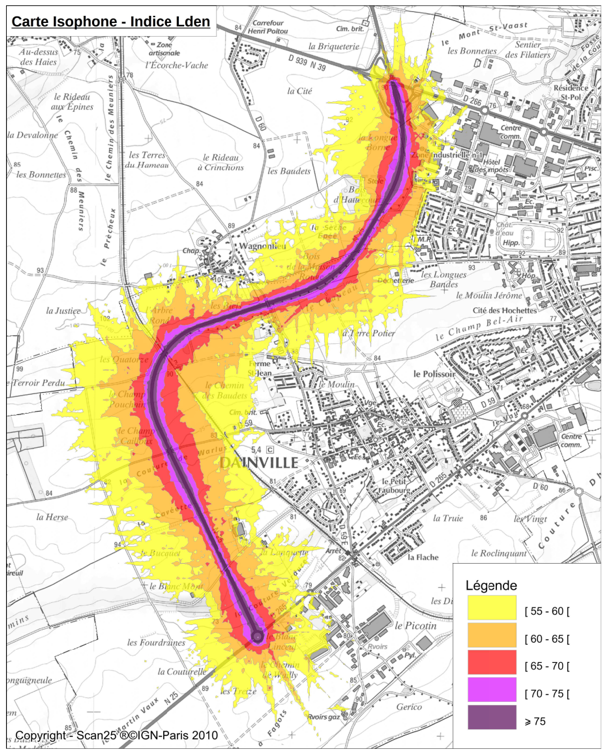 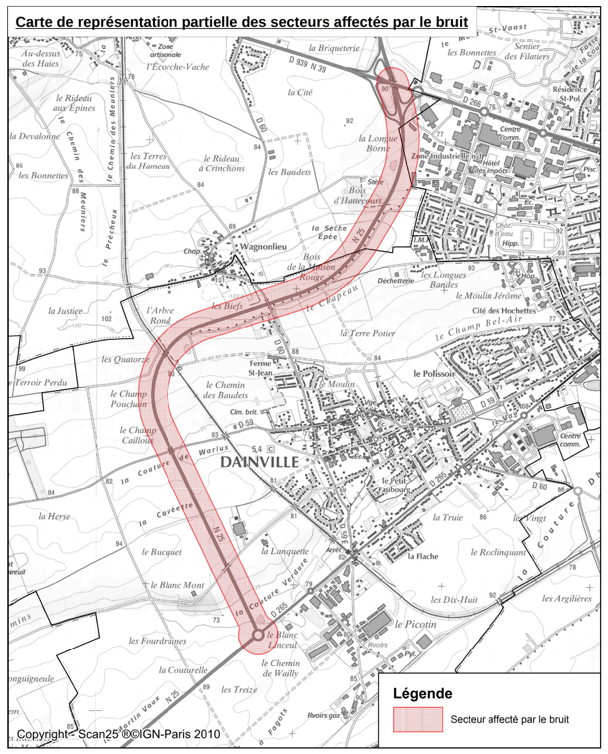 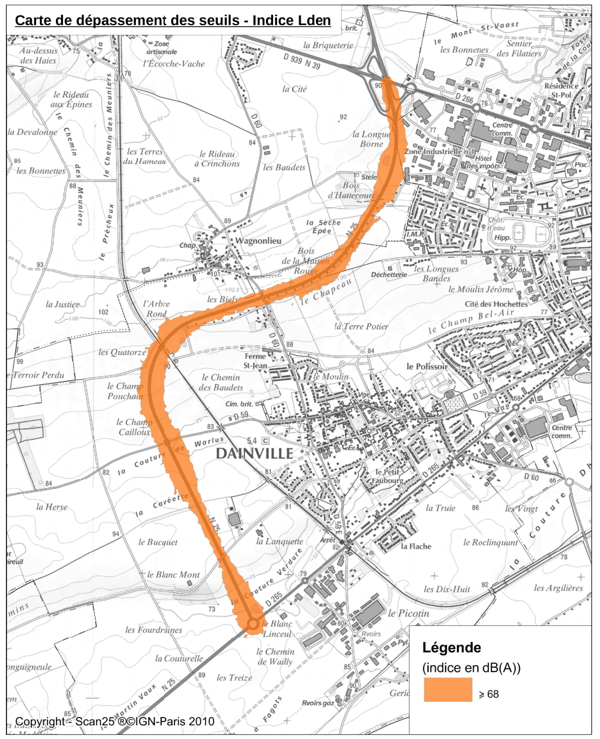 La représentation des cartes de bruit stratégiques est encadrée par la norme française NF S 31-130.Dans la partie supérieure gauche, une carte de bruit stratégique de type A.Dans la partie supérieure droite, une carte de bruit stratégique de type B.Dans la partie inférieure gauche, une carte de bruit stratégique de type C.Niveau sonore en dB(A)RVBCouleurInférieur à 4576200045-5085255050-5518525511555-60255255060-65255170065-702550070-752130255>751500100Niveau de bruit en dB(A)Niveau de bruit en dB(A)Niveau de bruit en dB(A)Niveau de bruit en dB(A)Niveau de bruit en dB(A)Niveau de bruit en dB(A)SourceLdenLdenLdenLnightLnightLnightRoute ou LGV686868626262Voie ferrée conventionnelle737373656565Activité industrielle717171606060Aérodromes555555505050Codes RVB25510602550220CouleurType d’infrastructureDénomination de l’infrastructureAutoroute non concédéeA47Autoroute non concédéeA72Route nationaleN88Route nationaleN7Route nationaleN488Route nationaleN82Route départementaleD102Route départementaleD498Route départementaleD9Route départementaleD53Route départementaleD3Route départementaleD69Route départementaleD482Route départementaleD108Route départementaleD498.1Route départementaleD4Route départementaleD12Route départementaleD498.8Route départementaleD498.6Route départementaleD6Route départementaleD300Route départementaleD207Route départementaleD9498Route départementaleD5Route départementaleD101Route départementaleD7Route départementaleD504Route départementaleD8Route départementaleD498.2Route départementaleD498.3Route départementaleD1089Route départementaleD100Route départementaleD1082Route départementaleD60Route départementaleD204Route départementaleD1086Route départementaleD487Route départementaleD27Route départementaleD496Route départementaleD54Route intercommunale ou
métropolitaineX042_187Route intercommunale ou
métropolitaineR REMY DOUTRERoute intercommunale ou
métropolitaineBD ALFRED DE MUSSETRoute intercommunale ou
métropolitaineX042_223Route intercommunale ou
métropolitaineX042_125Route intercommunale ou
métropolitaineX042_177Route intercommunale ou
métropolitaineM_D65Route intercommunale ou
métropolitaineX042_333Route intercommunale ou
métropolitaineX042_61Route intercommunale ou
métropolitaineX042_68Route intercommunale ou
métropolitaineX042_71Route intercommunale ou
métropolitaineX042_395Route intercommunale ou
métropolitaineX042_406Route intercommunale ou
métropolitaineX042_224Route intercommunale ou
métropolitaineBD JULES JANINRoute intercommunale ou
métropolitaineR NOTRE-DAMERoute intercommunale ou
métropolitaineX042_130Route intercommunale ou
métropolitaineR NICEPHORE NIEPCERoute intercommunale ou
métropolitaineX042_19Route intercommunale ou
métropolitaineX042_104Route intercommunale ou
métropolitainePL JEAN MOULINRoute intercommunale ou
métropolitaineX042_28Route intercommunale ou
métropolitaineX042_134Route intercommunale ou
métropolitaineM_D1982.2Route intercommunale ou
métropolitaineX042_264Route intercommunale ou
métropolitaineM_D500.1Route intercommunale ou
métropolitaineX042_208Route intercommunale ou
métropolitaineX042_41Route intercommunale ou
métropolitaineR SAINT-EXUPERYRoute intercommunale ou
métropolitaineX042_212Route intercommunale ou
métropolitaineX042_175Route intercommunale ou
métropolitaineX042_66Route intercommunale ou
métropolitaineX042_65Route intercommunale ou
métropolitaineX042_251Route intercommunale ou
métropolitaineX042_315Route intercommunale ou
métropolitaineX042_44Route intercommunale ou
métropolitaineR DE TERRENOIRERoute intercommunale ou
métropolitaineR DE LA TALAUDIERERoute intercommunale ou
métropolitaineX042_249Route intercommunale ou
métropolitaineX042_317Route intercommunale ou
métropolitaineX042_220Route intercommunale ou
métropolitaineX042_350Route intercommunale ou
métropolitaineX042_163Route intercommunale ou
métropolitaineX042_30Route intercommunale ou
métropolitaineX042_426Route intercommunale ou
métropolitaineX042_64Route intercommunale ou
métropolitaineX042_53Route intercommunale ou
métropolitaineX042_115Route intercommunale ou
métropolitaineR BUISSONRoute intercommunale ou
métropolitaineX042_375Route intercommunale ou
métropolitaineX042_140Route intercommunale ou
métropolitaineX042_387Route intercommunale ou
métropolitaineX042_11Route intercommunale ou
métropolitaineX042_5Route intercommunale ou
métropolitaineX042_12Route intercommunale ou
métropolitaineX042_334Route intercommunale ou
métropolitaineR FLORENT EVRARDRoute intercommunale ou
métropolitaineX042_314Route intercommunale ou
métropolitaineX042_398Route intercommunale ou
métropolitaineX042_405Route intercommunale ou
métropolitaineR MARC SEGUINRoute intercommunale ou
métropolitaineR BARROUINRoute intercommunale ou
métropolitaineBD SAINT-CHARLESRoute intercommunale ou
métropolitaineM_D3.5Route intercommunale ou
métropolitaineAV DE ROCHETAILLEERoute intercommunale ou
métropolitaineX042_151Route intercommunale ou
métropolitaineBD DAGUERRERoute intercommunale ou
métropolitaineX042_414Route intercommunale ou
métropolitaineX042_298Route intercommunale ou
métropolitaineBD FAURIATRoute intercommunale ou
métropolitaineX042_415Route intercommunale ou
métropolitaineX042_6Route intercommunale ou
métropolitaineX042_166Route intercommunale ou
métropolitaineX042_204Route intercommunale ou
métropolitaineX042_378Route intercommunale ou
métropolitaineX042_302Route intercommunale ou
métropolitaineX042_159Route intercommunale ou
métropolitaineX042_439Route intercommunale ou
métropolitaineX042_141Route intercommunale ou
métropolitaineX042_400Route intercommunale ou
métropolitaineX042_56Route intercommunale ou
métropolitaineX042_295Route intercommunale ou
métropolitaineX042_60Route intercommunale ou
métropolitaineBD AUGUSTIN THIERRYRoute intercommunale ou
métropolitaineX042_1Route intercommunale ou
métropolitaineR CLAUDE VERNEY CARONRoute intercommunale ou
métropolitaineX042_179Route intercommunale ou
métropolitaineX042_97Route intercommunale ou
métropolitaineX042_354Route intercommunale ou
métropolitaineX042_283Route intercommunale ou
métropolitaineR PIERRE BLACHONRoute intercommunale ou
métropolitaineR FRANCOIS ALBERTRoute intercommunale ou
métropolitaineX042_327Route intercommunale ou
métropolitaineBD NORMANDIE NIEMENRoute intercommunale ou
métropolitaineBD VALBENOITERoute intercommunale ou
métropolitaineX042_279Route intercommunale ou
métropolitaineX042_168Route intercommunale ou
métropolitaineCRS GUSTAVE NADAUDRoute intercommunale ou
métropolitaineX042_421Route intercommunale ou
métropolitaineX042_50Route intercommunale ou
métropolitaineX042_437Route intercommunale ou
métropolitaineX042_126Route intercommunale ou
métropolitaineX042_88Route intercommunale ou
métropolitaineM_D500Route intercommunale ou
métropolitaineBD FREDO KRUMNOWRoute intercommunale ou
métropolitaineX042_397Route intercommunale ou
métropolitaineX042_290Route intercommunale ou
métropolitaineX042_256Route intercommunale ou
métropolitaineX042_171Route intercommunale ou
métropolitaineX042_401Route intercommunale ou
métropolitaineX042_422Route intercommunale ou
métropolitaineX042_376Route intercommunale ou
métropolitaineX042_338Route intercommunale ou
métropolitaineX042_207Route intercommunale ou
métropolitaineX042_137Route intercommunale ou
métropolitaineX042_136Route intercommunale ou
métropolitaineX042_93Route intercommunale ou
métropolitaineX042_379Route intercommunale ou
métropolitaineR DE TARDYRoute intercommunale ou
métropolitaineX042_276Route intercommunale ou
métropolitaineBD JOSEPH BETHENODRoute intercommunale ou
métropolitaineM_D1498Route intercommunale ou
métropolitaineX042_299Route intercommunale ou
métropolitaineX042_306Route intercommunale ou
métropolitaineX042_221Route intercommunale ou
métropolitaineBD PIERRE MENDES FRANCERoute intercommunale ou
métropolitaineSQ FRANKLIN ROOSEVELTRoute intercommunale ou
métropolitaineX042_316Route intercommunale ou
métropolitaineR DU DOCTEUR LOUIS DESTRERoute intercommunale ou
métropolitaineM_D88Route intercommunale ou
métropolitaineX042_132Route intercommunale ou
métropolitaineX042_4Route intercommunale ou
métropolitainePL JEAN ET HIPPOLYTE VIALRoute intercommunale ou
métropolitaineX042_248Route intercommunale ou
métropolitaineX042_323Route intercommunale ou
métropolitaineX042_425Route intercommunale ou
métropolitaineX042_245Route intercommunale ou
métropolitaineX042_419Route intercommunale ou
métropolitaineX042_280Route intercommunale ou
métropolitaineX042_336Route intercommunale ou
métropolitaineX042_218Route intercommunale ou
métropolitaineM_D1082.1Route intercommunale ou
métropolitaineX042_38Route intercommunale ou
métropolitaineX042_7Route intercommunale ou
métropolitaineX042_142Route intercommunale ou
métropolitaineX042_300Route intercommunale ou
métropolitaineX042_424Route intercommunale ou
métropolitaineM_D106Route intercommunale ou
métropolitaineX042_261Route intercommunale ou
métropolitaineX042_155Route intercommunale ou
métropolitaineX042_337Route intercommunale ou
métropolitaineX042_347Route intercommunale ou
métropolitaineX042_427Route intercommunale ou
métropolitaineX042_160Route intercommunale ou
métropolitaineX042_165Route intercommunale ou
métropolitaineX042_392Route intercommunale ou
métropolitaineX042_369Route intercommunale ou
métropolitaineX042_32Route intercommunale ou
métropolitaineX042_57Route intercommunale ou
métropolitaineX042_214Route intercommunale ou
métropolitaineX042_100Route intercommunale ou
métropolitaineX042_273Route intercommunale ou
métropolitaineX042_237Route intercommunale ou
métropolitaineX042_361Route intercommunale ou
métropolitaineX042_429Route intercommunale ou
métropolitaineX042_234Route intercommunale ou
métropolitaineR DE LA MONTATRoute intercommunale ou
métropolitaineCRS HIPPOLYTE SAUZEARoute intercommunale ou
métropolitaineX042_116Route intercommunale ou
métropolitaineX042_345Route intercommunale ou
métropolitaineR CUGNOTRoute intercommunale ou
métropolitaineR GAMBETTARoute intercommunale ou
métropolitaineR AMBROISE PARERoute intercommunale ou
métropolitaineX042_21Route intercommunale ou
métropolitaineBD MARTIN BERNARDRoute intercommunale ou
métropolitaineX042_89Route intercommunale ou
métropolitaineX042_271Route intercommunale ou
métropolitaineX042_2Route intercommunale ou
métropolitaineX042_386Route intercommunale ou
métropolitaineX042_292Route intercommunale ou
métropolitaineX042_149Route intercommunale ou
métropolitaineX042_62Route intercommunale ou
métropolitaineX042_156Route intercommunale ou
métropolitaineX042_72Route intercommunale ou
métropolitaineX042_222Route intercommunale ou
métropolitaineBD GEORGES POMPIDOURoute intercommunale ou
métropolitaineX042_320Route intercommunale ou
métropolitaineX042_219Route intercommunale ou
métropolitaineX042_190Route intercommunale ou
métropolitaineX042_348Route intercommunale ou
métropolitaineX042_307Route intercommunale ou
métropolitaineX042_321Route intercommunale ou
métropolitaineX042_286Route intercommunale ou
métropolitaineBD DU MARECHAL FRANCHET D'ESPERERoute intercommunale ou
métropolitaineX042_438Route intercommunale ou
métropolitaineX042_346Route intercommunale ou
métropolitaineX042_412Route intercommunale ou
métropolitaineX042_409Route intercommunale ou
métropolitaineX042_368Route intercommunale ou
métropolitaineX042_291Route intercommunale ou
métropolitaineCRS FAURIELRoute intercommunale ou
métropolitaineX042_360Route intercommunale ou
métropolitaineX042_8Route intercommunale ou
métropolitaineX042_516Route intercommunale ou
métropolitaineR DE SAINT-ETIENNERoute intercommunale ou
métropolitaineX042_263Route intercommunale ou
métropolitaineR MONTHONRoute intercommunale ou
métropolitaineX042_229Route intercommunale ou
métropolitaineX042_340Route intercommunale ou
métropolitaineX042_23Route intercommunale ou
métropolitaineX042_76Route intercommunale ou
métropolitaineX042_117Route intercommunale ou
métropolitaineX042_16Route intercommunale ou
métropolitaineX042_266Route intercommunale ou
métropolitaineX042_365Route intercommunale ou
métropolitaineX042_247Route intercommunale ou
métropolitaineX042_36Route intercommunale ou
métropolitaineR JEAN ROSTANDRoute intercommunale ou
métropolitaineX042_529Route intercommunale ou
métropolitaineX042_332Route intercommunale ou
métropolitaineR ABBE DORNARoute intercommunale ou
métropolitaineM_D77Route intercommunale ou
métropolitaineX042_33Route intercommunale ou
métropolitaineX042_404Route intercommunale ou
métropolitainePL MASSENETRoute intercommunale ou
métropolitaineR JEU DE L'ARCRoute intercommunale ou
métropolitaineX042_238Route intercommunale ou
métropolitaineX042_243Route intercommunale ou
métropolitaineESP FRANCOIS MITTERRANDRoute intercommunale ou
métropolitaineX042_172Route intercommunale ou
métropolitaineX042_47Route intercommunale ou
métropolitaineX042_399Route intercommunale ou
métropolitaineM_D3088Route intercommunale ou
métropolitaineX042_230Route intercommunale ou
métropolitaineAV DE MONTBRISONRoute intercommunale ou
métropolitaineX042_162Route intercommunale ou
métropolitaineX042_184Route intercommunale ou
métropolitaineX042_394Route intercommunale ou
métropolitaineX042_20Route intercommunale ou
métropolitaineX042_26Route intercommunale ou
métropolitaineR MONTYONRoute intercommunale ou
métropolitaineR RICHELANDIERERoute intercommunale ou
métropolitaineX042_527Route intercommunale ou
métropolitaineX042_192Route intercommunale ou
métropolitaineX042_3Route intercommunale ou
métropolitaineR VIVARAIZERoute intercommunale ou
métropolitaineX042_372Route intercommunale ou
métropolitaineX042_242Route intercommunale ou
métropolitaineX042_75Route intercommunale ou
métropolitaineX042_37Route intercommunale ou
métropolitaineR FERDINANDRoute intercommunale ou
métropolitaineX042_194Route intercommunale ou
métropolitaineX042_14Route intercommunale ou
métropolitaineX042_240Route intercommunale ou
métropolitaineX042_420Route intercommunale ou
métropolitaineX042_158Route intercommunale ou
métropolitaineX042_70Route intercommunale ou
métropolitaineX042_54Route intercommunale ou
métropolitaineX042_428Route intercommunale ou
métropolitaineX042_236Route intercommunale ou
métropolitaineBD ALEXANDRE DE FRAISSINETTERoute intercommunale ou
métropolitaineR ETIENNE MIMARDRoute intercommunale ou
métropolitaineX042_440Route intercommunale ou
métropolitaineBD THIERSRoute intercommunale ou
métropolitaineR DE MONTAUDRoute intercommunale ou
métropolitaineX042_51Route intercommunale ou
métropolitaineX042_181Route intercommunale ou
métropolitaineX042_313Route intercommunale ou
métropolitaineM_D342Route intercommunale ou
métropolitaineM_D1982Route intercommunale ou
métropolitaineX042_202Route intercommunale ou
métropolitaineR DES PASSEMENTIERSRoute intercommunale ou
métropolitaineR SCHEURER KESTNERRoute intercommunale ou
métropolitaineX042_111Route intercommunale ou
métropolitaineX042_418Route intercommunale ou
métropolitaineX042_201Route intercommunale ou
métropolitaineX042_63Route intercommunale ou
métropolitaineX042_275Route intercommunale ou
métropolitaineX042_225Route intercommunale ou
métropolitaineX042_335Route intercommunale ou
métropolitaineX042_423Route intercommunale ou
métropolitaineX042_373Route intercommunale ou
métropolitaineX042_528Route intercommunale ou
métropolitaineX042_517Route intercommunale ou
métropolitaineX042_311Route intercommunale ou
métropolitaineM_D201Route intercommunale ou
métropolitaineX042_174Route intercommunale ou
métropolitaineX042_301Route intercommunale ou
métropolitaineX042_186Route intercommunale ou
métropolitaineX042_367Route intercommunale ou
métropolitaineX042_49Route intercommunale ou
métropolitaineX042_139Route intercommunale ou
métropolitaineX042_391Route intercommunale ou
métropolitaineX042_362Route intercommunale ou
métropolitaineR ALEXANDRE POURCELRoute intercommunale ou
métropolitaineX042_42Route intercommunale ou
métropolitaineM_D288Route intercommunale ou
métropolitaineBD ROBERT MAURICERoute intercommunale ou
métropolitaineX042_268Route intercommunale ou
métropolitaineX042_322Route intercommunale ou
métropolitaineAV ALBERT RAIMONDVoie communaleX042_577Voie communaleX042_652Voie communaleBD DUGUETVoie communaleX042_644Voie communaleX042_543Voie communaleX042_541Voie communaleR ALSACE-LORRAINEVoie communaleR JEAN JAURESVoie communaleX042_581Voie communaleX042_613Voie communaleR CUVIERVoie communaleX042_649Voie communaleX042_582Voie communaleR HOCHEVoie communaleX042_661Voie communaleR DES VIES VIEILLESVoie communaleX042_542Voie communaleR MULSANTVoie communaleX042_587Voie communaleAV PIERRE ZAKARIEVoie communalePL JEAN TROISGROSVoie communaleR GENERAL GIRAUDVoie communaleX042_595Voie communalePL DIDEROTVoie communaleR ALEXANDRE ROCHEVoie communaleX042_583Voie communaleX042_597Voie communaleX042_638Voie communaleR DU FUYANTVoie communaleR DE MATELVoie communaleX042_325Voie communaleX042_534Voie communaleBD CARNOTVoie communaleX042_617Voie communaleX042_575Voie communaleX042_651Voie communaleX042_390Voie communaleQU DU MARECHAL LECLERCVoie communaleBD DU CIMETIEREVoie communaleX042_210Voie communaleX042_640Voie communaleR DU RIVAGEVoie communaleX042_580Voie communaleR ALEXANDRE RAFFINVoie communalePAS ALBERT CAMUSVoie communaleR DE VILLEMONTAISVoie communaleR PIERRE SEMARDVoie communaleAV DU POLYGONEVoie communaleX042_654Voie communaleX042_655Voie communaleX042_588Voie communaleBD JULES FERRYVoie communaleX042_656Voie communalePL DES PROMENADES POPULLEVoie communaleR DE CLERMONTVoie communaleX042_576Voie communaleSQ STALINGRADVoie communaleX042_647Voie communaleX042_662Voie communaleX042_441Voie communaleX042_650Voie communaleX042_533Voie communaleX042_660Voie communaleR DENIS PAPINVoie communaleR ANATOLE FRANCEVoie communalePL GEORGES CLEMENCEAUVoie communaleX042_593Voie communaleR PIERRE DEPIERREVoie communaleAV DE LA MAIRIEVoie communaleR BRISONVoie communaleX042_642Voie communaleX042_645Voie communaleX042_596Voie communaleX042_393Voie communaleX042_637Voie communaleR MICHEL RONDETVoie communaleX042_584Voie communaleBD JEAN-BAPTISTE CLEMENTVoie communaleR VICTOR HUGOVoie communaleX042_442Voie communaleAV DE LA LIBERATIONVoie communaleX042_648Voie communaleAV DE LA MARNEVoie communaleX042_585Voie communaleX042_586Voie communaleX042_578Voie communaleR FELIX PYATVoie communaleBD BARON DU MARAISVoie communaleX042_657Voie communaleX042_646Voie communaleR AUGUSTE DOURDEINVoie communaleAV DE LYONVoie communaleR BEAULIEUVoie communaleR DE CHARLIEUVoie communaleR JOANNY AUGEVoie communaleBD MARECHAL JOFFREVoie communaleX042_594Voie communaleX042_616Voie communaleX042_653Voie communaleAV CHARLES DE GAULLEVoie communaleX042_579Voie communaleX042_258Voie communalePL DE LA PAIX ET DE LA LEGION D'Voie communaleX042_643Voie communaleX042_540Voie communaleX042_215Voie communaleLEVE DE RENAISONVoie communaleX042_658Voie communaleX042_639Voie communaleR MARECHAL FOCHVoie communaleR FONTENILLEVoie communaleX042_310Voie communaleR ALBERT CAMUSVoie communaleX042_641Voie communaleX042_611Voie communaleCRS DE LA REPUBLIQUEVoie communaleX042_659Type d’infrastructureDénomination de l’infrastructureVoie ferrée conventionnelle750000LdenNombre de personnes exposéesNombre de personnes exposéesNombre de personnes exposéesNombre de personnes exposéesNombre de personnes exposéesNombre de personnes exposéesNombre de logements exposésNombre de logements exposésNombre de logements exposésNombre de logements exposésNombre de logements exposésVoie[55-60[[60-65[[65-70[[70-75[>75[55-60[[55-60[[60-65[[65-70[[70-75[>75A4764403035103332719832203220151851616399A726728382911923168433643364191559615842AV ALBERT RAIMOND42000221000AV CHARLES DE GAULLE2041254800102102622400AV DE LA LIBERATION2212274881650110110114244820AV DE LA MAIRIE2940610151520300AV DE LA MARNE91120045450100AV DE LYON20200010101000AV DE MONTBRISON31314324015151521120AV DE ROCHETAILLEE111263006663200AV DU POLYGONE00000000000AV PIERRE ZAKARIE25111117013135680BD ALEXANDRE DE FRAISSINETTE222188240001111119412000BD ALFRED DE MUSSET19213675009696683700BD AUGUSTIN THIERRY1416867145071713434730BD BARON DU MARAIS12515219132063637696160BD CARNOT29271000141414500BD DAGUERRE671135639033335728190BD DU CIMETIERE201362400101101181200BD DU MARECHAL FRANCHET D'ESPERE886723004444331200BD DUGUET19121300996600BD FAURIAT102911313055155760BD FREDO KRUMNOW2261138401111316920BD GEORGES POMPIDOU896429104444321500BD JEAN-BAPTISTE CLEMENT2863422140014314317110700BD JOSEPH BETHENOD1014452005151222600BD JULES FERRY574484702828224240BD JULES JANIN265434428460133133217214230BD MARECHAL JOFFRE00000000000BD MARTIN BERNARD4251418413402122127042670BD NORMANDIE NIEMEN1411000776000BD PIERRE MENDES FRANCE23842100011911921500BD ROBERT MAURICE981151800494957900BD SAINT-CHARLES3146000151523000BD THIERS492960002525153000BD VALBENOITE6637153003333197700CRS DE LA REPUBLIQUE3310829451717541422CRS FAURIEL292119512220014614659761100CRS GUSTAVE NADAUD64199170103232998510CRS HIPPOLYTE SAUZEA40000220000D10042710021214100D10150120220010D1021581087033079795435160D10848544025024242720130D10821677121188237598398396064411875D1086491387324270122462461941621356D108977793024938383915124D1224113480171120120674080D2048344200414122100D20710768355071560538538418253780D2700000000000D3869606276670435435303138330D300854342142104274271717110D442000221000D482340313267125371701701571346318D4878095109112940404754565D496199915296099994526480D4982255790011311329400D498.100000000000D498.200000000000D498.300000000000D498.600000000000D498.800000000000D525104700121252400D50418510981116193935440580D5333728613988016916914369440D54869476004343473800D600000000000D6022110111010D696827600343413300D7308308118119015415415459590D8735470225416367367235113213D92151961133801071079856190D949800000000000ESP FRANCOIS MITTERRAND331810210171795100LEVE DE RENAISON3418120017179600M_D10600000000000M_D1082.100000000000M_D149833924029621621701701201481081M_D19821927000101014000M_D1982.200000000000M_D2017453251581903723721627990M_D28853221154602662661062730M_D3.5135000067670000M_D308828271390141413650M_D34200000000000M_D5003472021702420174174101851210M_D500.1170000990000M_D6521000110000M_D77928552904646432640M_D88145819561721111437297299788605571N488123539028994456176171951454722N71152600236123625765763001186231N82721240036366200N88107346218327414265245367536731091637713262PAS ALBERT CAMUS00000000000PL DE LA PAIX ET DE LA LEGION D'150000880000PL DES PROMENADES POPULLE2489000121244000PL DIDEROT4321000212111000PL GEORGES CLEMENCEAU291800015159000PL JEAN ET HIPPOLYTE VIAL103660051513300PL JEAN MOULIN4265000212132000PL JEAN TROISGROS10000000000PL MASSENET175000882000QU DU MARECHAL LECLERC20000010100000R ABBE DORNA9010850004545542500R ALBERT CAMUS171422109971100R ALEXANDRE POURCEL134556331067672731160R ALEXANDRE RAFFIN35538047017172740240R ALEXANDRE ROCHE1529350088141800R ALSACE-LORRAINE839440044192200R AMBROISE PARE51800025254000R ANATOLE FRANCE132817007714800R AUGUSTE DOURDEIN141495530071712428150R BARROUIN1730364108686018210R BEAULIEU1937128099236140R BRISON50346584025251732420R BUISSON1015000557000R CLAUDE VERNEY CARON125000063630000R CUGNOT8138000414119000R CUVIER116112601905858563090R DE CHARLIEU1881015766594945129332R DE CLERMONT1086973192054543436960R DE LA MONTAT15423925800777712012900R DE LA TALAUDIERE175200993100R DE MATEL51750025254200R DE MONTAUD12362700616131400R DE SAINT-ETIENNE583923602929201130R DE TARDY3381192042260169169601021130R DE TERRENOIRE228310011114250R DE VILLEMONTAIS29302764014141513320R DENIS PAPIN575734302828291710R DES PASSEMENTIERS419247202020412360R DES VIES VIEILLES5786700282843300R DU DOCTEUR LOUIS DESTRE371546308018188231540R DU FUYANT129151000646475000R DU RIVAGE117761760585838830R ETIENNE MIMARD164714099082823520500R FELIX PYAT1381120774510R FERDINAND3510180017175900R FLORENT EVRARD136420773210R FONTENILLE73000441000R FRANCOIS ALBERT12546730636323320R GAMBETTA1157582172058583841860R GENERAL GIRAUD101851800515142900R HOCHE3039201001515191050R JEAN JAURES56422610028282113100R JEAN ROSTAND00000000000R JEU DE L'ARC5320108002626105400R JOANNY AUGE684451114034342226570R MARC SEGUIN171100004600R MARECHAL FOCH46342549023231713240R MICHEL RONDET1512100886000R MONTHON00000000000R MONTYON1214800667400R MULSANT104671142420525233571210R NICEPHORE NIEPCE37000019190000R NOTRE-DAME20000110000R PIERRE BLACHON180000990000R PIERRE DEPIERRE5022611602525113180R PIERRE SEMARD8616122043438610R REMY DOUTRE414427002121221300R RICHELANDIERE918845104545442300R SAINT-EXUPERY3521000171711000R SCHEURER KESTNER4616180023238900R VICTOR HUGO48428733025252144160R VIVARAIZE42242330021211211150SQ FRANKLIN ROOSEVELT230228144401151151147220SQ STALINGRAD301360015156300X042_160000330000X042_100130000770000X042_10400000000000X042_1110000110000X042_111183000991000X042_11500000000000X042_116312000116000X042_11700000000000X042_12161000881000X042_12500000000000X042_12600000000000X042_13000000000000X042_13200000000000X042_13400000000000X042_13600000000000X042_13700000000000X042_13920800010104000X042_1420000110000X042_14000000000000X042_14100000000000X042_14200000000000X042_14900000000000X042_15100000000000X042_15500000000000X042_15600000000000X042_15812000001000X042_159132000661000X042_1600000000000X042_16001000000000X042_16200000000000X042_16300000000000X042_16600000000000X042_16800000000000X042_17100000000000X042_17200000000000X042_17410141000557500X042_17500000000000X042_17700000000000X042_17900000000000X042_18100000000000X042_18400000000000X042_186154400772200X042_18755203028281020X042_19101000550000X042_19000000000000X042_19200000000000X042_19400000000000X042_200000000000X042_20148000774000X042_20100000000000X042_20220000110000X042_20400000000000X042_20700000000000X042_20800000000000X042_2100000000000X042_21000000000000X042_21200000000000X042_21400000000000X042_21500000000000X042_21800000000000X042_21900000000000X042_22000000000000X042_22100000000000X042_22201100001000X042_22320000110000X042_22400000000000X042_22500000000000X042_22900000000000X042_2300000000000X042_23000000000000X042_23400000000000X042_23620000110000X042_23700000000000X042_23800000000000X042_24000000000000X042_24200000000000X042_24300000000000X042_24500000000000X042_24700000000000X042_24800000000000X042_24900000000000X042_25100000000000X042_25600000000000X042_25800000000000X042_2600000000000X042_26100000000000X042_263144500772200X042_26431000220000X042_26600000000000X042_26800000000000X042_27130000220000X042_27300000000000X042_27527000013130000X042_27600000000000X042_27900000000000X042_2800000000000X042_28000000000000X042_28300000000000X042_28600000000000X042_29000000000000X042_29102000001000X042_29200000000000X042_29500000000000X042_29800000000000X042_29910000110000X042_300000000000X042_3000000000000X042_30000000000000X042_30180000440000X042_30200000000000X042_30600000000000X042_30700000000000X042_31000000000000X042_31100000000000X042_31300000000000X042_314818100449100X042_31500000000000X042_31600000000000X042_31700000000000X042_3210000000000X042_32022000111000X042_32100000000000X042_32200000000000X042_32332000221000X042_32500000000000X042_32729000014140000X042_3300000000000X042_33200000000000X042_33300000000000X042_33400000000000X042_33530000110000X042_33610000000000X042_33700000000000X042_33820000110000X042_34000000000000X042_34500000000000X042_34600000000000X042_347150000880000X042_34800000000000X042_350140000770000X042_35400000000000X042_3600000000000X042_36000000000000X042_36100000000000X042_36200000000000X042_36500000000000X042_36700000000000X042_36800000000000X042_36920000110000X042_3720000110000X042_37200000000000X042_37300000000000X042_37500000000000X042_37600000000000X042_37825500012123000X042_37900000000000X042_3800000000000X042_38600000000000X042_38700000000000X042_39000000000000X042_39100000000000X042_39223800012124000X042_39300000000000X042_39400000000000X042_39500000000000X042_39700000000000X042_39800000000000X042_39900000000000X042_400000000000X042_40000000000000X042_40102000001000X042_40480000440000X042_40500000000000X042_40600000000000X042_40900000000000X042_4161000330000X042_41200000000000X042_41400000000000X042_41500000000000X042_41800000000000X042_41900000000000X042_4200000000000X042_42050000220000X042_42132000221000X042_42200000000000X042_42300000000000X042_42400000000000X042_42500000000000X042_42600000000000X042_42700000000000X042_42800000000000X042_42900000000000X042_43720000110000X042_43800000000000X042_43900000000000X042_4400000000000X042_44000000000000X042_44124000112000X042_44251000221000X042_4700000000000X042_4900000000000X042_500000000000X042_5000000000000X042_5100000000000X042_51630000220000X042_51700000000000X042_52700000000000X042_52800000000000X042_52900000000000X042_5346301800232315900X042_53300000000000X042_53400000000000X042_5400000000000X042_54000000000000X042_54100000000000X042_54200000000000X042_54300000000000X042_5600000000000X042_5720000110000X042_57500000000000X042_57600000000000X042_57700000000000X042_57800000000000X042_57900000000000X042_58000000000000X042_58100000000000X042_58200000000000X042_58300000000000X042_58400000000000X042_58500000000000X042_58600000000000X042_58700000000000X042_58800000000000X042_59440000220000X042_59511000111000X042_59650000220000X042_59730000220000X042_650000220000X042_6020000110000X042_6100000000000X042_61100000000000X042_61300000000000X042_61630000220000X042_61740000220000X042_6200000000000X042_6300000000000X042_63710000110000X042_63800000000000X042_63940000220000X042_6400000000000X042_640117000554000X042_64100000000000X042_64200000000000X042_64300000000000X042_64400000000000X042_64500000000000X042_64600000000000X042_64700000000000X042_64800000000000X042_64900000000000X042_6500000000000X042_65000000000000X042_651104000552000X042_65200000000000X042_65340000220000X042_65410000110000X042_65500000000000X042_65600000000000X042_65700000000000X042_65800000000000X042_65900000000000X042_6600000000000X042_66000000000000X042_66100000000000X042_66200000000000X042_6800000000000X042_700000000000X042_7000000000000X042_7100000000000X042_7231000015150000X042_7500000000000X042_7600000000000X042_830000110000X042_8890000550000X042_8900000000000X042_931014520557210X042_9700000000000LdenNombre d’établissements de santé exposésNombre d’établissements de santé exposésNombre d’établissements de santé exposésNombre d’établissements de santé exposésNombre d’établissements de santé exposésNombre d’établissements de santé exposésNombre d’établissements d’enseignement exposésNombre d’établissements d’enseignement exposésNombre d’établissements d’enseignement exposésNombre d’établissements d’enseignement exposésNombre d’établissements d’enseignement exposésVoie[55-60[[60-65[[65-70[[70-75[>75[55-60[[55-60[[60-65[[65-70[[70-75[>75A474150017175320A727551011118411AV ALBERT RAIMOND00000000000AV CHARLES DE GAULLE00000110000AV DE LA LIBERATION11100000000AV DE LA MAIRIE00000000000AV DE LA MARNE00000000000AV DE LYON00000220000AV DE MONTBRISON00000000000AV DE ROCHETAILLEE00000000000AV DU POLYGONE00000000000AV PIERRE ZAKARIE00000000000BD ALEXANDRE DE FRAISSINETTE00000000000BD ALFRED DE MUSSET10000333000BD AUGUSTIN THIERRY00000000000BD BARON DU MARAIS00000112000BD CARNOT00000000000BD DAGUERRE00000000000BD DU CIMETIERE00000000000BD DU MARECHAL FRANCHET D'ESPERE00000000000BD DUGUET00000220000BD FAURIAT00000000000BD FREDO KRUMNOW10100110100BD GEORGES POMPIDOU10100220200BD JEAN-BAPTISTE CLEMENT00000000000BD JOSEPH BETHENOD00000220000BD JULES FERRY10100220200BD JULES JANIN00200000000BD MARECHAL JOFFRE00000001000BD MARTIN BERNARD00000220000BD NORMANDIE NIEMEN00000000000BD PIERRE MENDES FRANCE00000330200BD ROBERT MAURICE00000220200BD SAINT-CHARLES00000000000BD THIERS00000220100BD VALBENOITE00000000000CRS DE LA REPUBLIQUE00000000000CRS FAURIEL02000333100CRS GUSTAVE NADAUD00000330200CRS HIPPOLYTE SAUZEA00000110000D10000000000000D10100000000000D10202000000000D10800000000000D108211100442310D108600000221100D108900000000000D1200000000000D20400000000000D20779000882200D2700000000000D301000661100D30000000330000D401000001000D48210000002010D48701100001100D49600000000000D49800000000000D498.100000000000D498.200000000000D498.300000000000D498.600000000000D498.800000000000D560600000000D50412300221100D5300000110100D5400000110000D600000000000D6000000000000D6970600220000D701000111000D801000110000D900000000000D949800000000000ESP FRANCOIS MITTERRAND00000000000LEVE DE RENAISON10000220000M_D10600000000000M_D1082.100000000000M_D149801000661210M_D198200000000000M_D1982.200000000000M_D20100000002000M_D28800000002000M_D3.500000220000M_D308800000000000M_D34200000000000M_D50000000330300M_D500.100000000000M_D6500000000000M_D7700000000000M_D88917006613600N48810000221010N710000222010N8200000000000N88118530202021590PAS ALBERT CAMUS00000000000PL DE LA PAIX ET DE LA LEGION D'00000000000PL DES PROMENADES POPULLE00000000000PL DIDEROT00000000000PL GEORGES CLEMENCEAU00000000000PL JEAN ET HIPPOLYTE VIAL10000000000PL JEAN MOULIN00000000000PL JEAN TROISGROS00000000000PL MASSENET00000000000QU DU MARECHAL LECLERC00000000000R ABBE DORNA00000000000R ALBERT CAMUS00000000000R ALEXANDRE POURCEL00000002000R ALEXANDRE RAFFIN00000000000R ALEXANDRE ROCHE00000000000R ALSACE-LORRAINE00000000000R AMBROISE PARE00000000000R ANATOLE FRANCE00000000000R AUGUSTE DOURDEIN00000000000R BARROUIN00000000000R BEAULIEU00000000000R BRISON10100220200R BUISSON00000000000R CLAUDE VERNEY CARON00000000000R CUGNOT00000000000R CUVIER00000000000R DE CHARLIEU93900770500R DE CLERMONT00000000000R DE LA MONTAT00000001200R DE LA TALAUDIERE00000000000R DE MATEL00000000000R DE MONTAUD10000221000R DE SAINT-ETIENNE00000001000R DE TARDY00000220000R DE TERRENOIRE00000110000R DE VILLEMONTAIS00000000000R DENIS PAPIN00000000000R DES PASSEMENTIERS00000000000R DES VIES VIEILLES00000000000R DU DOCTEUR LOUIS DESTRE10100110100R DU FUYANT00000000000R DU RIVAGE00000000000R ETIENNE MIMARD00000112120R FELIX PYAT00000000000R FERDINAND01000000000R FLORENT EVRARD00000000000R FONTENILLE00000000000R FRANCOIS ALBERT00000000000R GAMBETTA00000110100R GENERAL GIRAUD11000000000R HOCHE00000000000R JEAN JAURES00000000000R JEAN ROSTAND00000000000R JEU DE L'ARC00000000100R JOANNY AUGE00000000000R MARC SEGUIN00000000000R MARECHAL FOCH00000000000R MICHEL RONDET00000000000R MONTHON00000000000R MONTYON00000000000R MULSANT10100330300R NICEPHORE NIEPCE00000000000R NOTRE-DAME00000000000R PIERRE BLACHON00000000000R PIERRE DEPIERRE00000110100R PIERRE SEMARD00000110100R REMY DOUTRE00000000000R RICHELANDIERE00000000000R SAINT-EXUPERY00000000000R SCHEURER KESTNER00000000000R VICTOR HUGO00000000000R VIVARAIZE00000000000SQ FRANKLIN ROOSEVELT00000000000SQ STALINGRAD00000000000X042_100000000000X042_10000000000000X042_10400000000000X042_1100000000000X042_11100000110000X042_11500000000000X042_11600000000000X042_11700000000000X042_1200000110000X042_12500000000000X042_12600000000000X042_13000000000000X042_13200000000000X042_13400000000000X042_13600000000000X042_13700000000000X042_13900000000000X042_1400000000000X042_14000000000000X042_14100000000000X042_14200000000000X042_14900000000000X042_15100000000000X042_15500000000000X042_15600000000000X042_15800000000000X042_15900000110000X042_1600000000000X042_16000000000000X042_16200000000000X042_16300000000000X042_16500000000000X042_16600000000000X042_16800000000000X042_17100000000000X042_17200000000000X042_17400000000000X042_17500000000000X042_17700000000000X042_17900000000000X042_18100000000000X042_18400000000000X042_18600000110000X042_18710100000000X042_1900000110000X042_19000000000000X042_19200000000000X042_19400000000000X042_200000000000X042_2000000000000X042_20100000000000X042_20200000000000X042_20400000000000X042_20700000000000X042_20800000000000X042_2100000000000X042_21000000000000X042_21200000220000X042_21400000000000X042_21500000000000X042_21800000000000X042_21900000000000X042_22000000000000X042_22100000000000X042_22200000000000X042_22300000000000X042_22400000000000X042_22500000000000X042_22900000000000X042_2300000000000X042_23000000000000X042_23400000000000X042_23600000000000X042_23700000000000X042_23800000000000X042_24000000000000X042_24200000000000X042_24300000000000X042_24500000000000X042_24700000000000X042_24800000000000X042_24900000000000X042_25100000000000X042_25600000000000X042_25800000000000X042_2600000000000X042_26100000000000X042_26300000000000X042_26410000000000X042_26600000000000X042_26800000000000X042_27100000000000X042_27300000000000X042_27500000000000X042_27600000000000X042_27900000000000X042_2800000000000X042_28000000000000X042_28300000000000X042_28600000000000X042_29000000000000X042_29100000000000X042_29200000000000X042_29500000000000X042_29800000000000X042_29900000000000X042_300000000000X042_3000000000000X042_30000000000000X042_30100000110000X042_30200000000000X042_30600000000000X042_30700000000000X042_31000000000000X042_31100000000000X042_31300000000000X042_31400000000000X042_31500000000000X042_31600000000000X042_31700000000000X042_3200000000000X042_32000000000000X042_32100000000000X042_32200000000000X042_32300000000000X042_32500000000000X042_32700000000000X042_3300000000000X042_33200000000000X042_33300000000000X042_33400000000000X042_33500000000000X042_33600000000000X042_33700000000000X042_33800000000000X042_34000000000000X042_34500000000000X042_34600000000000X042_34700000000000X042_34800000000000X042_35000000000000X042_35400000000000X042_3600000000000X042_36000000000000X042_36100000000000X042_36200000000000X042_36500000000000X042_36700000000000X042_36800000000000X042_36900000000000X042_3700000000000X042_37200000000000X042_37300000000000X042_37500000000000X042_37600000000000X042_37800000000000X042_37900000000000X042_3800000000000X042_38600000000000X042_38700000000000X042_39000000000000X042_39100000000000X042_39200000000000X042_39300000000000X042_39400000000000X042_39500000000000X042_39700000000000X042_39800000000000X042_39900000000000X042_400000000000X042_40000000000000X042_40100000000000X042_40400000000000X042_40500000000000X042_40600000000000X042_40900000000000X042_4100000000000X042_41200000000000X042_41400000000000X042_41510000110000X042_41800000000000X042_41900000000000X042_4200000000000X042_42000000000000X042_42100000000000X042_42200000000000X042_42300000000000X042_42400000000000X042_42500000000000X042_42600000000000X042_42700000000000X042_42800000000000X042_42900000000000X042_43700000000000X042_43800000000000X042_43900000000000X042_4400000000000X042_44000000000000X042_44100000000000X042_44200000000000X042_4700000000000X042_4900000000000X042_500000000000X042_5000000000000X042_5100000000000X042_51600000000000X042_51700000000000X042_52700000000000X042_52800000000000X042_52900000000000X042_5300000000000X042_53300000000000X042_53400000000000X042_5400000000000X042_54000000000000X042_54100000000000X042_54200000000000X042_54300000000000X042_5600000000000X042_5700000000000X042_57500000000000X042_57600000000000X042_57700000000000X042_57800000000000X042_57900000000000X042_58000000000000X042_58100000000000X042_58200000000000X042_58300000000000X042_58400000000000X042_58500000000000X042_58600000000000X042_58700000000000X042_58800000000000X042_59307000000000X042_59400000000000X042_59500000000000X042_59600000000000X042_59700000000000X042_600000000000X042_6000000000000X042_6100000000000X042_61100000000000X042_61300000000000X042_61600000000000X042_61700000000000X042_6200000000000X042_6300000000000X042_63700000000000X042_63800000000000X042_63900000000000X042_6400000000000X042_64000000000000X042_64100000000000X042_64200000000000X042_64300000000000X042_64400000000000X042_64500000000000X042_64600000000000X042_64700000000000X042_64800000000000X042_64900000000000X042_6500000000000X042_65000000000000X042_65100000000000X042_65200000000000X042_65300000000000X042_65400000000000X042_65500000000000X042_65600000000000X042_65700000000000X042_65800000000000X042_65900000000000X042_6600000000000X042_66000000000000X042_66100000000000X042_66200000000000X042_6800000000000X042_700000000000X042_7000000000000X042_7100000000000X042_7200000000000X042_7500000000000X042_7600000000000X042_800000220000X042_8800000110000X042_8900000000000X042_9300000000000X042_9700000000000LdenNombre de personnes exposéesNombre de logements exposésNombre d’établissements de santé exposésNombre d’établissements d’enseignement exposésVoie> 68 > 68 > 68 > 68 A4792746313A7259829924AV ALBERT RAIMOND0000AV CHARLES DE GAULLE13700AV DE LA LIBERATION29914900AV DE LA MAIRIE1100AV DE LA MARNE0000AV DE LYON0000AV DE MONTBRISON422100AV DE ROCHETAILLEE0000AV DU POLYGONE0000AV PIERRE ZAKARIE251300BD ALEXANDRE DE FRAISSINETTE8400BD ALFRED DE MUSSET5200BD AUGUSTIN THIERRY1849200BD BARON DU MARAIS874300BD CARNOT0000BD DAGUERRE462300BD DU CIMETIERE2100BD DU MARECHAL FRANCHET D'ESPERE7400BD DUGUET0000BD FAURIAT824100BD FREDO KRUMNOW1055200BD GEORGES POMPIDOU14700BD JEAN-BAPTISTE CLEMENT0000BD JOSEPH BETHENOD7400BD JULES FERRY512512BD JULES JANIN1266300BD MARECHAL JOFFRE0000BD MARTIN BERNARD1859300BD NORMANDIE NIEMEN0000BD PIERRE MENDES FRANCE4200BD ROBERT MAURICE12600BD SAINT-CHARLES0000BD THIERS0001BD VALBENOITE984900CRS DE LA REPUBLIQUE773900CRS FAURIEL663300CRS GUSTAVE NADAUD261300CRS HIPPOLYTE SAUZEA0000D1000000D1013100D102582900D108422100D108264832402D108639519700D1089412100D12391900D2040000D20740320200D270000D31095400D300381900D40000D48224612301D4871527611D4961095500D4981000D498.10000D498.20000D498.30000D498.60000D498.80000D50000D5041527630D531316500D54251200D60000D601100D690000D71597900D81065300D9773800D94980000ESP FRANCOIS MITTERRAND281400LEVE DE RENAISON4200M_D1060000M_D1082.10000M_D149834517202M_D19820000M_D1982.20000M_D201502500M_D28814700M_D3.50000M_D308811600M_D3420000M_D50032016003M_D500.10000M_D650000M_D77221100M_D88182091011N48821010501N727413701N820000N8829011450511PAS ALBERT CAMUS0000PL DE LA PAIX ET DE LA LEGION D'0000PL DES PROMENADES POPULLE0000PL DIDEROT0000PL GEORGES CLEMENCEAU0000PL JEAN ET HIPPOLYTE VIAL3200PL JEAN MOULIN0000PL JEAN TROISGROS0000PL MASSENET0000QU DU MARECHAL LECLERC0000R ABBE DORNA0000R ALBERT CAMUS2100R ALEXANDRE POURCEL361800R ALEXANDRE RAFFIN904500R ALEXANDRE ROCHE15700R ALSACE-LORRAINE0000R AMBROISE PARE0000R ANATOLE FRANCE9400R AUGUSTE DOURDEIN512600R BARROUIN703500R BEAULIEU552800R BRISON944712R BUISSON0000R CLAUDE VERNEY CARON0000R CUGNOT0000R CUVIER361800R DE CHARLIEU894570R DE CLERMONT23711900R DE LA MONTAT1718500R DE LA TALAUDIERE0000R DE MATEL0000R DE MONTAUD0000R DE SAINT-ETIENNE14700R DE TARDY36418200R DE TERRENOIRE11500R DE VILLEMONTAIS793900R DENIS PAPIN6300R DES PASSEMENTIERS864300R DES VIES VIEILLES3200R DU DOCTEUR LOUIS DESTRE32716300R DU FUYANT0000R DU RIVAGE10500R ETIENNE MIMARD1226103R FELIX PYAT12600R FERDINAND6300R FLORENT EVRARD4200R FONTENILLE0000R FRANCOIS ALBERT5200R GAMBETTA1889401R GENERAL GIRAUD0000R HOCHE15700R JEAN JAURES211000R JEAN ROSTAND0000R JEU DE L'ARC422100R JOANNY AUGE1376800R MARC SEGUIN0000R MARECHAL FOCH623100R MICHEL RONDET0000R MONTHON0000R MONTYON4200R MULSANT29314713R NICEPHORE NIEPCE0000R NOTRE-DAME0000R PIERRE BLACHON0000R PIERRE DEPIERRE462300R PIERRE SEMARD6300R REMY DOUTRE0000R RICHELANDIERE1100R SAINT-EXUPERY0000R SCHEURER KESTNER11500R VICTOR HUGO1035200R VIVARAIZE422100SQ FRANKLIN ROOSEVELT15800SQ STALINGRAD4200X042_10000X042_1000000X042_1040000X042_110000X042_1110000X042_1150000X042_1160000X042_1170000X042_120000X042_1250000X042_1260000X042_1300000X042_1320000X042_1340000X042_1360000X042_1370000X042_1390000X042_140000X042_1400000X042_1410000X042_1420000X042_1490000X042_1510000X042_1550000X042_1560000X042_1580000X042_1590000X042_160000X042_1600000X042_1620000X042_1630000X042_1650000X042_1660000X042_1680000X042_1710000X042_1720000X042_1740000X042_1750000X042_1770000X042_1790000X042_1810000X042_1840000X042_1860000X042_1873200X042_190000X042_1900000X042_1920000X042_1940000X042_20000X042_200000X042_2010000X042_2020000X042_2040000X042_2070000X042_2080000X042_210000X042_2100000X042_2120000X042_2140000X042_2150000X042_2180000X042_2190000X042_2200000X042_2210000X042_2220000X042_2230000X042_2240000X042_2250000X042_2290000X042_230000X042_2300000X042_2340000X042_2360000X042_2370000X042_2380000X042_2400000X042_2420000X042_2430000X042_2450000X042_2470000X042_2480000X042_2490000X042_2510000X042_2560000X042_2580000X042_260000X042_2610000X042_2630000X042_2640000X042_2660000X042_2680000X042_2710000X042_2730000X042_2750000X042_2760000X042_2790000X042_280000X042_2800000X042_2830000X042_2860000X042_2900000X042_2910000X042_2920000X042_2950000X042_2980000X042_2990000X042_30000X042_300000X042_3000000X042_3010000X042_3020000X042_3060000X042_3070000X042_3100000X042_3110000X042_3130000X042_3140000X042_3150000X042_3160000X042_3170000X042_320000X042_3200000X042_3210000X042_3220000X042_3230000X042_3250000X042_3270000X042_330000X042_3320000X042_3330000X042_3340000X042_3350000X042_3360000X042_3370000X042_3380000X042_3400000X042_3450000X042_3460000X042_3470000X042_3480000X042_3500000X042_3540000X042_360000X042_3600000X042_3610000X042_3620000X042_3650000X042_3670000X042_3680000X042_3690000X042_370000X042_3720000X042_3730000X042_3750000X042_3760000X042_3780000X042_3790000X042_380000X042_3860000X042_3870000X042_3900000X042_3910000X042_3920000X042_3930000X042_3940000X042_3950000X042_3970000X042_3980000X042_3990000X042_40000X042_4000000X042_4010000X042_4040000X042_4050000X042_4060000X042_4090000X042_410000X042_4120000X042_4140000X042_4150000X042_4180000X042_4190000X042_420000X042_4200000X042_4210000X042_4220000X042_4230000X042_4240000X042_4250000X042_4260000X042_4270000X042_4280000X042_4290000X042_4370000X042_4380000X042_4390000X042_440000X042_4400000X042_4410000X042_4420000X042_470000X042_490000X042_50000X042_500000X042_510000X042_5160000X042_5170000X042_5270000X042_5280000X042_5290000X042_5314700X042_5330000X042_5340000X042_540000X042_5400000X042_5410000X042_5420000X042_5430000X042_560000X042_570000X042_5750000X042_5760000X042_5770000X042_5780000X042_5790000X042_5800000X042_5810000X042_5820000X042_5830000X042_5840000X042_5850000X042_5860000X042_5870000X042_5880000X042_593592900X042_5940000X042_5950000X042_5960000X042_5970000X042_60000X042_600000X042_610000X042_6110000X042_6130000X042_6160000X042_6170000X042_620000X042_630000X042_6370000X042_6380000X042_6390000X042_640000X042_6400000X042_6410000X042_6420000X042_6430000X042_6440000X042_6450000X042_6460000X042_6470000X042_6480000X042_6490000X042_650000X042_6500000X042_6510000X042_6520000X042_6530000X042_6540000X042_6550000X042_6560000X042_6570000X042_6580000X042_6590000X042_660000X042_6600000X042_6610000X042_6620000X042_680000X042_70000X042_700000X042_710000X042_720000X042_750000X042_760000X042_80000X042_880000X042_890000X042_934200X042_970000VoieSurface exposée selon Lden (km2)Surface exposée selon Lden (km2)Surface exposée selon Lden (km2)Voie> 55> 65> 75A4712.824.21.37A7215.435.211.49AV ALBERT RAIMOND0.010.00.0AV CHARLES DE GAULLE0.310.10.0AV DE LA LIBERATION0.090.040.0AV DE LA MAIRIE0.110.030.0AV DE LA MARNE0.140.040.0AV DE LYON0.020.00.0AV DE MONTBRISON0.060.020.0AV DE ROCHETAILLEE0.010.00.0AV DU POLYGONE0.030.010.0AV PIERRE ZAKARIE0.060.020.0BD ALEXANDRE DE FRAISSINETTE0.040.010.0BD ALFRED DE MUSSET0.040.020.0BD AUGUSTIN THIERRY0.030.010.0BD BARON DU MARAIS0.060.030.0BD CARNOT0.020.010.0BD DAGUERRE0.030.010.0BD DU CIMETIERE0.170.030.0BD DU MARECHAL FRANCHET D'ESPERE0.490.160.0BD DUGUET0.020.010.0BD FAURIAT0.040.010.0BD FREDO KRUMNOW0.020.010.0BD GEORGES POMPIDOU0.150.040.0BD JEAN-BAPTISTE CLEMENT0.130.050.0BD JOSEPH BETHENOD0.030.010.0BD JULES FERRY0.030.010.0BD JULES JANIN0.160.060.0BD MARECHAL JOFFRE0.020.010.0BD MARTIN BERNARD0.060.030.0BD NORMANDIE NIEMEN0.010.00.0BD PIERRE MENDES FRANCE0.090.030.0BD ROBERT MAURICE0.020.010.0BD SAINT-CHARLES0.010.00.0BD THIERS0.180.070.0BD VALBENOITE0.010.00.0CRS DE LA REPUBLIQUE0.030.020.0CRS FAURIEL0.190.10.0CRS GUSTAVE NADAUD0.050.020.0CRS HIPPOLYTE SAUZEA0.010.00.0D1001.880.540.11D1010.080.020.0D1020.110.040.0D1080.260.080.0D10827.382.270.33D10862.030.540.02D10890.720.170.02D120.650.20.01D2040.320.080.01D2070.650.220.01D270.010.00.0D31.840.590.02D3001.530.460.01D40.010.00.0D4822.970.850.12D4870.830.280.03D4962.850.790.13D4983.861.20.37D498.10.00.00.0D498.20.00.00.0D498.30.00.00.0D498.60.030.010.0D498.80.030.010.0D50.030.010.0D5040.90.230.02D531.780.490.0D540.070.020.0D60.010.00.0D600.020.00.0D690.030.010.0D70.210.070.0D85.81.670.2D90.380.110.0D94980.010.00.0ESP FRANCOIS MITTERRAND0.010.010.0LEVE DE RENAISON0.050.020.0M_D1060.020.010.0M_D1082.10.020.010.0M_D14981.180.340.0M_D19820.130.040.0M_D1982.20.040.010.0M_D2013.51.260.42M_D2880.920.290.03M_D3.50.030.010.0M_D30880.090.030.0M_D3420.070.020.0M_D5000.40.170.01M_D500.10.130.040.0M_D650.030.010.0M_D770.260.070.0M_D881.260.490.0N4881.080.350.1N711.913.461.02N827.152.020.68N8812.714.071.33PAS ALBERT CAMUS0.00.00.0PL DE LA PAIX ET DE LA LEGION D'0.00.00.0PL DES PROMENADES POPULLE0.040.010.0PL DIDEROT0.010.00.0PL GEORGES CLEMENCEAU0.00.00.0PL JEAN ET HIPPOLYTE VIAL0.020.010.0PL JEAN MOULIN0.010.00.0PL JEAN TROISGROS0.010.00.0PL MASSENET0.010.00.0QU DU MARECHAL LECLERC0.090.020.0R ABBE DORNA0.030.010.0R ALBERT CAMUS0.020.010.0R ALEXANDRE POURCEL0.040.020.0R ALEXANDRE RAFFIN0.040.020.0R ALEXANDRE ROCHE0.010.00.0R ALSACE-LORRAINE0.010.00.0R AMBROISE PARE0.00.00.0R ANATOLE FRANCE0.010.00.0R AUGUSTE DOURDEIN0.070.030.0R BARROUIN0.050.020.0R BEAULIEU0.010.00.0R BRISON0.030.010.0R BUISSON0.00.00.0R CLAUDE VERNEY CARON0.140.050.0R CUGNOT0.010.00.0R CUVIER0.040.020.0R DE CHARLIEU0.110.040.0R DE CLERMONT0.050.020.0R DE LA MONTAT0.130.050.0R DE LA TALAUDIERE0.10.030.0R DE MATEL0.130.040.0R DE MONTAUD0.010.00.0R DE SAINT-ETIENNE0.040.010.0R DE TARDY0.070.020.0R DE TERRENOIRE0.020.010.0R DE VILLEMONTAIS0.030.010.0R DENIS PAPIN0.030.010.0R DES PASSEMENTIERS0.010.00.0R DES VIES VIEILLES0.010.00.0R DU DOCTEUR LOUIS DESTRE0.150.050.0R DU FUYANT0.060.020.0R DU RIVAGE0.070.030.0R ETIENNE MIMARD0.050.020.0R FELIX PYAT0.010.00.0R FERDINAND0.010.010.0R FLORENT EVRARD0.010.00.0R FONTENILLE0.00.00.0R FRANCOIS ALBERT0.010.00.0R GAMBETTA0.030.020.0R GENERAL GIRAUD0.070.020.0R HOCHE0.030.010.0R JEAN JAURES0.030.010.0R JEAN ROSTAND0.00.00.0R JEU DE L'ARC0.010.00.0R JOANNY AUGE0.040.020.0R MARC SEGUIN0.010.00.0R MARECHAL FOCH0.040.020.0R MICHEL RONDET0.150.040.0R MONTHON0.00.00.0R MONTYON0.030.010.0R MULSANT0.060.030.0R NICEPHORE NIEPCE0.010.00.0R NOTRE-DAME0.010.00.0R PIERRE BLACHON0.010.00.0R PIERRE DEPIERRE0.030.010.0R PIERRE SEMARD0.010.00.0R REMY DOUTRE0.010.00.0R RICHELANDIERE0.020.010.0R SAINT-EXUPERY0.010.00.0R SCHEURER KESTNER0.040.010.0R VICTOR HUGO0.020.010.0R VIVARAIZE0.010.010.0SQ FRANKLIN ROOSEVELT0.070.020.0SQ STALINGRAD0.010.00.0X042_10.060.010.0X042_1000.010.00.0X042_1040.010.00.0X042_110.00.00.0X042_1110.030.010.0X042_1150.00.00.0X042_1160.010.00.0X042_1170.040.010.0X042_120.120.020.0X042_1250.040.010.0X042_1260.010.00.0X042_1300.00.00.0X042_1320.00.00.0X042_1340.00.00.0X042_1360.00.00.0X042_1370.00.00.0X042_1390.030.010.0X042_140.020.00.0X042_1400.010.00.0X042_1410.010.00.0X042_1420.010.00.0X042_1490.020.00.0X042_1510.010.00.0X042_1550.00.00.0X042_1560.010.00.0X042_1580.010.00.0X042_1590.010.00.0X042_160.030.010.0X042_1600.020.00.0X042_1620.010.00.0X042_1630.00.00.0X042_1650.020.010.0X042_1660.020.010.0X042_1680.010.00.0X042_1710.00.00.0X042_1720.00.00.0X042_1740.010.00.0X042_1750.00.00.0X042_1770.010.00.0X042_1790.00.00.0X042_1810.00.00.0X042_1840.00.00.0X042_1860.060.010.0X042_1870.020.010.0X042_190.020.00.0X042_1900.00.00.0X042_1920.020.00.0X042_1940.00.00.0X042_20.00.00.0X042_200.040.010.0X042_2010.00.00.0X042_2020.010.00.0X042_2040.00.00.0X042_2070.00.00.0X042_2080.00.00.0X042_210.00.00.0X042_2100.00.00.0X042_2120.040.010.0X042_2140.00.00.0X042_2150.00.00.0X042_2180.00.00.0X042_2190.00.00.0X042_2200.00.00.0X042_2210.020.00.0X042_2220.160.050.02X042_2230.020.00.0X042_2240.030.010.0X042_2250.00.00.0X042_2290.00.00.0X042_230.00.00.0X042_2300.00.00.0X042_2340.010.00.0X042_2360.020.00.0X042_2370.010.00.0X042_2380.010.00.0X042_2400.00.00.0X042_2420.040.010.0X042_2430.050.010.0X042_2450.00.00.0X042_2470.020.00.0X042_2480.00.00.0X042_2490.010.00.0X042_2510.020.010.0X042_2560.00.00.0X042_2580.00.00.0X042_260.00.00.0X042_2610.010.00.0X042_2630.010.00.0X042_2640.010.00.0X042_2660.010.00.0X042_2680.00.00.0X042_2710.00.00.0X042_2730.00.00.0X042_2750.00.00.0X042_2760.010.00.0X042_2790.010.00.0X042_280.060.010.0X042_2800.00.00.0X042_2830.010.00.0X042_2860.00.00.0X042_2900.010.00.0X042_2910.030.010.0X042_2920.00.00.0X042_2950.030.010.0X042_2980.020.010.0X042_2990.010.00.0X042_30.010.00.0X042_300.010.00.0X042_3000.010.00.0X042_3010.030.00.0X042_3020.020.010.0X042_3060.00.00.0X042_3070.010.00.0X042_3100.00.00.0X042_3110.00.00.0X042_3130.010.00.0X042_3140.020.00.0X042_3150.020.010.0X042_3160.020.010.0X042_3170.00.00.0X042_320.030.010.0X042_3200.020.010.0X042_3210.00.00.0X042_3220.00.00.0X042_3230.010.00.0X042_3250.00.00.0X042_3270.030.010.0X042_330.00.00.0X042_3320.00.00.0X042_3330.080.010.0X042_3340.00.00.0X042_3350.010.00.0X042_3360.010.00.0X042_3370.010.00.0X042_3380.010.00.0X042_3400.010.00.0X042_3450.050.010.0X042_3460.080.020.0X042_3470.00.00.0X042_3480.00.00.0X042_3500.020.00.0X042_3540.020.00.0X042_360.00.00.0X042_3600.010.00.0X042_3610.010.00.0X042_3620.00.00.0X042_3650.00.00.0X042_3670.00.00.0X042_3680.010.00.0X042_3690.020.00.0X042_370.00.00.0X042_3720.00.00.0X042_3730.00.00.0X042_3750.060.010.0X042_3760.020.00.0X042_3780.020.00.0X042_3790.010.00.0X042_380.00.00.0X042_3860.00.00.0X042_3870.010.00.0X042_3900.00.00.0X042_3910.010.00.0X042_3920.030.010.0X042_3930.00.00.0X042_3940.010.00.0X042_3950.00.00.0X042_3970.00.00.0X042_3980.010.00.0X042_3990.010.00.0X042_40.00.00.0X042_4000.00.00.0X042_4010.020.010.0X042_4040.00.00.0X042_4050.00.00.0X042_4060.00.00.0X042_4090.020.00.0X042_410.030.010.0X042_4120.010.00.0X042_4140.00.00.0X042_4150.020.00.0X042_4180.00.00.0X042_4190.00.00.0X042_420.020.010.0X042_4200.010.00.0X042_4210.010.00.0X042_4220.00.00.0X042_4230.00.00.0X042_4240.00.00.0X042_4250.00.00.0X042_4260.00.00.0X042_4270.00.00.0X042_4280.00.00.0X042_4290.00.00.0X042_4370.00.00.0X042_4380.00.00.0X042_4390.00.00.0X042_440.010.00.0X042_4400.00.00.0X042_4410.020.00.0X042_4420.020.00.0X042_470.010.00.0X042_490.070.010.0X042_50.020.00.0X042_500.00.00.0X042_510.050.010.0X042_5160.00.00.0X042_5170.00.00.0X042_5270.00.00.0X042_5280.00.00.0X042_5290.00.00.0X042_530.020.010.0X042_5330.00.00.0X042_5340.00.00.0X042_540.020.010.0X042_5400.00.00.0X042_5410.00.00.0X042_5420.00.00.0X042_5430.00.00.0X042_560.010.00.0X042_570.00.00.0X042_5750.020.00.0X042_5760.010.00.0X042_5770.00.00.0X042_5780.00.00.0X042_5790.00.00.0X042_5800.00.00.0X042_5810.00.00.0X042_5820.00.00.0X042_5830.00.00.0X042_5840.00.00.0X042_5850.00.00.0X042_5860.00.00.0X042_5870.00.00.0X042_5880.00.00.0X042_5930.020.010.0X042_5940.00.00.0X042_5950.00.00.0X042_5960.00.00.0X042_5970.00.00.0X042_60.030.010.0X042_600.040.010.0X042_610.010.00.0X042_6110.00.00.0X042_6130.00.00.0X042_6160.00.00.0X042_6170.00.00.0X042_620.00.00.0X042_630.00.00.0X042_6370.00.00.0X042_6380.00.00.0X042_6390.00.00.0X042_640.00.00.0X042_6400.00.00.0X042_6410.010.00.0X042_6420.00.00.0X042_6430.00.00.0X042_6440.00.00.0X042_6450.00.00.0X042_6460.010.00.0X042_6470.010.00.0X042_6480.00.00.0X042_6490.00.00.0X042_650.010.00.0X042_6500.010.00.0X042_6510.00.00.0X042_6520.010.00.0X042_6530.00.00.0X042_6540.00.00.0X042_6550.00.00.0X042_6560.00.00.0X042_6570.00.00.0X042_6580.00.00.0X042_6590.00.00.0X042_660.020.010.0X042_6600.00.00.0X042_6610.00.00.0X042_6620.00.00.0X042_680.010.00.0X042_70.040.010.0X042_700.00.00.0X042_710.00.00.0X042_720.020.00.0X042_750.00.00.0X042_760.00.00.0X042_80.050.010.0X042_880.050.010.0X042_890.090.020.0X042_930.010.00.0X042_970.010.00.0LnightNombre de personnes exposéesNombre de personnes exposéesNombre de personnes exposéesNombre de personnes exposéesNombre de personnes exposéesNombre de personnes exposéesNombre de logements exposésNombre de logements exposésNombre de logements exposésNombre de logements exposésNombre de logements exposésVoie[50-55[[55-60[[60-65[[65-70[>70[50-55[[50-55[[55-60[[60-65[[65-70[>70A474200130857617586210021006542888843A724470198336315131223522359911817515AV ALBERT RAIMOND20000110000AV CHARLES DE GAULLE13452000676726000AV DE LA LIBERATION231500145001151152507200AV DE LA MAIRIE39610020203000AV DE LA MARNE12000001000AV DE LYON00000000000AV DE MONTBRISON304522001515221100AV DE ROCHETAILLEE126300063632000AV DU POLYGONE00000000000AV PIERRE ZAKARIE11111700666800BD ALEXANDRE DE FRAISSINETTE1902370009595119000BD ALFRED DE MUSSET9363000474732000BD AUGUSTIN THIERRY5570142002727357100BD BARON DU MARAIS1602025008080101200BD CARNOT291200014146000BD DAGUERRE1443528007272171400BD DU CIMETIERE3123000151512000BD DU MARECHAL FRANCHET D'ESPERE6521000323211000BD DUGUET1113000666000BD FAURIAT291131300151557600BD FREDO KRUMNOW64140000323270000BD GEORGES POMPIDOU5829000292915000BD JEAN-BAPTISTE CLEMENT38216600019119183000BD JOSEPH BETHENOD4944000252522000BD JULES FERRY4484700222242400BD JULES JANIN43042346002152152122300BD MARECHAL JOFFRE00000000000BD MARTIN BERNARD13112394006565624700BD NORMANDIE NIEMEN110000660000BD PIERRE MENDES FRANCE44900022225000BD ROBERT MAURICE1091800054549000BD SAINT-CHARLES46000023230000BD THIERS2960000151530000BD VALBENOITE39151000202076000CRS DE LA REPUBLIQUE484133022420160CRS FAURIEL12651131000633633566000CRS GUSTAVE NADAUD21015500010510578000CRS HIPPOLYTE SAUZEA00000000000D100101000551000D10100300000100D1021077135005454361700D108554025002828201300D10821223983407440612612492203220D108638933628313019419416814260D10897536221203838181160D121458923107373451200D20449300024242000D207874508179004374372549000D2700000000000D362429772003123121483600D30040315670020220278400D420000110000D48230928711065015515514455330D4878212310820141416254101D496975797004949294900D49867900034345000D498.100000000000D498.200000000000D498.300000000000D498.600000000000D498.800000000000D55520002226000D50411483122405757416120D532911519730146146754820D5410279000515139000D600000000000D6021100110100D6940600020203000D730812712600154154646300D849424254702472471212730D92031174800102102592400D949800000000000ESP FRANCOIS MITTERRAND141021007751000LEVE DE RENAISON1812000996000M_D10600000000000M_D1082.100000000000M_D14982492852011012412414310010M_D198227000014140000M_D1982.200000000000M_D201336156170016816878900M_D28819350400979725200M_D3.500000000000M_D3088281290014146500M_D34200000000000M_D500207175244001041048812200M_D500.100000000000M_D6510000000000M_D778454900424227400M_D881919172210503095995986152510N488480321116471224024016158236N7745244129100037237212264500N82174000992000N886673359316055547133363336179680327735PAS ALBERT CAMUS00000000000PL DE LA PAIX ET DE LA LEGION D'00000000000PL DES PROMENADES POPULLE87000044440000PL DIDEROT21000011110000PL GEORGES CLEMENCEAU180000990000PL JEAN ET HIPPOLYTE VIAL54000222000PL JEAN MOULIN55000028280000PL JEAN TROISGROS00000000000PL MASSENET20000110000QU DU MARECHAL LECLERC00000000000R ABBE DORNA11840000595920000R ALBERT CAMUS15211008810000R ALEXANDRE POURCEL536231002727311600R ALEXANDRE RAFFIN676945003333342200R ALEXANDRE ROCHE2935000141418000R ALSACE-LORRAINE3942000202021000R AMBROISE PARE80000440000R ANATOLE FRANCE271700014148000R AUGUSTE DOURDEIN475329002323261500R BARROUIN036410000182100R BEAULIEU372280022361400R BRISON376184001818304200R BUISSON150000770000R CLAUDE VERNEY CARON00000000000R CUGNOT38000019190000R CUVIER116541400585827700R DE CHARLIEU1015964605050293230R DE CLERMONT6788169003333448400R DE LA MONTAT233256000117117128000R DE LA TALAUDIERE61000330000R DE MATEL75000442000R DE MONTAUD62100031310000R DE SAINT-ETIENNE3623500181811200R DE TARDY1092631710054541318500R DE TERRENOIRE831000442500R DE VILLEMONTAIS273951001313192600R DENIS PAPIN5533300272717100R DES PASSEMENTIERS722720033113600R DES VIES VIEILLES67700034343000R DU DOCTEUR LOUIS DESTRE174430500882215300R DU FUYANT122000061610000R DU RIVAGE761760038388300R ETIENNE MIMARD544297002727214800R FELIX PYAT811200445100R FERDINAND1018000559000R FLORENT EVRARD64200332100R FONTENILLE10000110000R FRANCOIS ALBERT46730023233200R GAMBETTA7580169003737408500R GENERAL GIRAUD881500044447000R HOCHE411780021218400R JEAN JAURES432600002121130000R JEAN ROSTAND00000000000R JEU DE L'ARC22102000111151000R JOANNY AUGE4253112002121265600R MARC SEGUIN181000991000R MARECHAL FOCH332549001717132400R MICHEL RONDET100000550000R MONTHON00000000000R MONTYON148000774000R MULSANT641262300032326311500R NICEPHORE NIEPCE00000000000R NOTRE-DAME00000000000R PIERRE BLACHON00000000000R PIERRE DEPIERRE20611600101031800R PIERRE SEMARD1811000996000R REMY DOUTRE4724000232312000R RICHELANDIERE8930000454515000R SAINT-EXUPERY140000770000R SCHEURER KESTNER1318000669000R VICTOR HUGO388832001919441600R VIVARAIZE242330001212111500SQ FRANKLIN ROOSEVELT22814440011411472200SQ STALINGRAD136000663000X042_100000000000X042_10000000000000X042_10400000000000X042_1100000000000X042_11130000110000X042_11500000000000X042_116110000660000X042_11700000000000X042_1210000110000X042_12500000000000X042_12600000000000X042_13000000000000X042_13200000000000X042_13400000000000X042_13600000000000X042_13700000000000X042_13960000330000X042_1400000000000X042_14000000000000X042_14100000000000X042_14200000000000X042_14900000000000X042_15100000000000X042_15500000000000X042_15600000000000X042_15820000110000X042_15920000110000X042_1600000000000X042_16000000000000X042_16200000000000X042_16300000000000X042_16586000043430000X042_16600000000000X042_16800000000000X042_17100000000000X042_17200000000000X042_1741010000555000X042_17500000000000X042_17700000000000X042_17900000000000X042_18100000000000X042_18400000000000X042_18653000221000X042_18713000112000X042_1900000000000X042_19000000000000X042_19200000000000X042_19400000000000X042_200000000000X042_2080000440000X042_20100000000000X042_20200000000000X042_20400000000000X042_20700000000000X042_20800000000000X042_2100000000000X042_21000000000000X042_21200000000000X042_21400000000000X042_21500000000000X042_21800000000000X042_21900000000000X042_22000000000000X042_22100000000000X042_22211000110000X042_22300000000000X042_22400000000000X042_22500000000000X042_22900000000000X042_2300000000000X042_23000000000000X042_23400000000000X042_23600000000000X042_23700000000000X042_23800000000000X042_24000000000000X042_24200000000000X042_24300000000000X042_24500000000000X042_24700000000000X042_24800000000000X042_24900000000000X042_25100000000000X042_25600000000000X042_25800000000000X042_2600000000000X042_26100000000000X042_26345000222000X042_26410000000000X042_26600000000000X042_26800000000000X042_27100000000000X042_27300000000000X042_27500000000000X042_27600000000000X042_27900000000000X042_2800000000000X042_28000000000000X042_28300000000000X042_28600000000000X042_29000000000000X042_29110000110000X042_29200000000000X042_29500000000000X042_29800000000000X042_29900000000000X042_300000000000X042_3000000000000X042_30000000000000X042_30100000000000X042_30200000000000X042_30600000000000X042_30700000000000X042_31000000000000X042_31100000000000X042_31300000000000X042_314181000990000X042_31500000000000X042_31600000000000X042_31700000000000X042_3200000000000X042_32020000110000X042_32100000000000X042_32200000000000X042_32320000110000X042_32500000000000X042_32700000000000X042_3300000000000X042_33200000000000X042_33300000000000X042_33400000000000X042_33500000000000X042_33600000000000X042_33700000000000X042_33800000000000X042_34000000000000X042_34500000000000X042_34600000000000X042_34700000000000X042_34800000000000X042_35000000000000X042_35400000000000X042_3600000000000X042_36000000000000X042_36100000000000X042_36200000000000X042_36500000000000X042_36700000000000X042_36800000000000X042_36900000000000X042_3700000000000X042_37200000000000X042_37300000000000X042_37500000000000X042_37600000000000X042_37850000330000X042_37900000000000X042_3800000000000X042_38600000000000X042_38700000000000X042_39000000000000X042_39100000000000X042_39270000330000X042_39300000000000X042_39400000000000X042_39500000000000X042_39700000000000X042_39800000000000X042_39900000000000X042_400000000000X042_40000000000000X042_40120000110000X042_40400000000000X042_40500000000000X042_40600000000000X042_40900000000000X042_4100000000000X042_41200000000000X042_41400000000000X042_41500000000000X042_41800000000000X042_41900000000000X042_4200000000000X042_42000000000000X042_42120000110000X042_42200000000000X042_42300000000000X042_42400000000000X042_42500000000000X042_42600000000000X042_42700000000000X042_42800000000000X042_42900000000000X042_43700000000000X042_43800000000000X042_43900000000000X042_4400000000000X042_44000000000000X042_44130000220000X042_44210000110000X042_4700000000000X042_4900000000000X042_500000000000X042_5000000000000X042_5100000000000X042_51600000000000X042_51700000000000X042_52700000000000X042_52800000000000X042_52900000000000X042_53301800015159000X042_53300000000000X042_53400000000000X042_5400000000000X042_54000000000000X042_54100000000000X042_54200000000000X042_54300000000000X042_5600000000000X042_5700000000000X042_57500000000000X042_57600000000000X042_57700000000000X042_57800000000000X042_57900000000000X042_58000000000000X042_58100000000000X042_58200000000000X042_58300000000000X042_58400000000000X042_58500000000000X042_58600000000000X042_58700000000000X042_58800000000000X042_59331106000161653000X042_59400000000000X042_59510000110000X042_59600000000000X042_59700000000000X042_600000000000X042_6000000000000X042_6100000000000X042_61100000000000X042_61300000000000X042_61600000000000X042_61700000000000X042_6200000000000X042_6300000000000X042_63700000000000X042_63800000000000X042_63900000000000X042_6400000000000X042_64070000440000X042_64100000000000X042_64200000000000X042_64300000000000X042_64400000000000X042_64500000000000X042_64600000000000X042_64700000000000X042_64800000000000X042_64900000000000X042_6500000000000X042_65000000000000X042_65140000220000X042_65200000000000X042_65300000000000X042_65400000000000X042_65500000000000X042_65600000000000X042_65700000000000X042_65800000000000X042_65900000000000X042_6600000000000X042_66000000000000X042_66100000000000X042_66200000000000X042_6800000000000X042_700000000000X042_7000000000000X042_7100000000000X042_7200000000000X042_7500000000000X042_7600000000000X042_800000000000X042_8800000000000X042_8900000000000X042_93145200772100X042_9700000000000LnightNombre d’établissements de santé exposésNombre d’établissements de santé exposésNombre d’établissements de santé exposésNombre d’établissements de santé exposésNombre d’établissements de santé exposésNombre d’établissements de santé exposésNombre d’établissements d’enseignement exposésNombre d’établissements d’enseignement exposésNombre d’établissements d’enseignement exposésNombre d’établissements d’enseignement exposésNombre d’établissements d’enseignement exposésVoie[50-55[[55-60[[60-65[[65-70[>70[50-55[[50-55[[55-60[[60-65[[65-70[>70A4774150131317532A72147551292911842AV ALBERT RAIMOND00000000000AV CHARLES DE GAULLE10000221000AV DE LA LIBERATION11110000000AV DE LA MAIRIE00000000000AV DE LA MARNE00000000000AV DE LYON10000002000AV DE MONTBRISON00000000000AV DE ROCHETAILLEE00000110000AV DU POLYGONE00000110000AV PIERRE ZAKARIE00000000000BD ALEXANDRE DE FRAISSINETTE00000000000BD ALFRED DE MUSSET01000883300BD AUGUSTIN THIERRY00000110000BD BARON DU MARAIS00000221200BD CARNOT00000220000BD DAGUERRE10000110000BD DU CIMETIERE00000000000BD DU MARECHAL FRANCHET D'ESPERE00000220000BD DUGUET00000002000BD FAURIAT00000000000BD FREDO KRUMNOW01010001010BD GEORGES POMPIDOU01010222020BD JEAN-BAPTISTE CLEMENT00000000000BD JOSEPH BETHENOD00000002000BD JULES FERRY11010002020BD JULES JANIN20020000000BD MARECHAL JOFFRE00000110100BD MARTIN BERNARD00000112000BD NORMANDIE NIEMEN00000110000BD PIERRE MENDES FRANCE00000333020BD ROBERT MAURICE00000002020BD SAINT-CHARLES10000000000BD THIERS20000332010BD VALBENOITE00000000000CRS DE LA REPUBLIQUE00000110000CRS FAURIEL20200553310CRS GUSTAVE NADAUD00000003020CRS HIPPOLYTE SAUZEA00000221000D10000000110000D10100000000000D10220200110000D10800000110000D108261110334231D108600000112110D108900000000000D1210000000000D20410000000000D20747900778220D2700000000000D320100336110D30000000443000D410100110100D48201000220201D48700110000110D49610000000000D49800000000000D498.100000000000D498.200000000000D498.300000000000D498.600000000000D498.800000000000D516060220000D50421230442110D5300000111010D5400000001000D600000000000D6000000000000D6907060002000D710100111100D810100221000D900000000000D949800000000000ESP FRANCOIS MITTERRAND00000110000LEVE DE RENAISON11000002000M_D10600000000000M_D1082.100000000000M_D149830100116121M_D198200000000000M_D1982.200000000000M_D20100000660200M_D28820000220200M_D3.510000002000M_D308800000000000M_D34200000000000M_D50000000003030M_D500.100000000000M_D6500000000000M_D7700000000000M_D8839170131361360N48811000332101N701000662201N8200000110000N8811118533030202159PAS ALBERT CAMUS00000000000PL DE LA PAIX ET DE LA LEGION D'00000000000PL DES PROMENADES POPULLE00000000000PL DIDEROT00000110000PL GEORGES CLEMENCEAU10000110000PL JEAN ET HIPPOLYTE VIAL01000000000PL JEAN MOULIN00000110000PL JEAN TROISGROS00000000000PL MASSENET00000000000QU DU MARECHAL LECLERC00000000000R ABBE DORNA00000220000R ALBERT CAMUS00000000000R ALEXANDRE POURCEL00000220200R ALEXANDRE RAFFIN00000000000R ALEXANDRE ROCHE00000000000R ALSACE-LORRAINE00000000000R AMBROISE PARE00000000000R ANATOLE FRANCE00000000000R AUGUSTE DOURDEIN00000000000R BARROUIN00000000000R BEAULIEU00000000000R BRISON01010002020R BUISSON10000110000R CLAUDE VERNEY CARON00000000000R CUGNOT10000000000R CUVIER00000000000R DE CHARLIEU39390007050R DE CLERMONT00000000000R DE LA MONTAT00000330120R DE LA TALAUDIERE00000000000R DE MATEL00000000000R DE MONTAUD01000222100R DE SAINT-ETIENNE00000110100R DE TARDY00000222000R DE TERRENOIRE00000111000R DE VILLEMONTAIS00000000000R DENIS PAPIN00000000000R DES PASSEMENTIERS10000000000R DES VIES VIEILLES00000000000R DU DOCTEUR LOUIS DESTRE01010001010R DU FUYANT00000000000R DU RIVAGE00000000000R ETIENNE MIMARD00000001212R FELIX PYAT00000000000R FERDINAND10100000000R FLORENT EVRARD00000000000R FONTENILLE00000000000R FRANCOIS ALBERT00000000000R GAMBETTA00000331010R GENERAL GIRAUD11100000000R HOCHE00000000000R JEAN JAURES00000000000R JEAN ROSTAND00000000000R JEU DE L'ARC00000110010R JOANNY AUGE10000000000R MARC SEGUIN00000000000R MARECHAL FOCH00000000000R MICHEL RONDET00000000000R MONTHON00000000000R MONTYON00000000000R MULSANT01010003030R NICEPHORE NIEPCE00000000000R NOTRE-DAME00000000000R PIERRE BLACHON00000000000R PIERRE DEPIERRE10000221010R PIERRE SEMARD00000111010R REMY DOUTRE00000000000R RICHELANDIERE00000000000R SAINT-EXUPERY00000000000R SCHEURER KESTNER00000110000R VICTOR HUGO20000000000R VIVARAIZE00000000000SQ FRANKLIN ROOSEVELT00000220000SQ STALINGRAD00000000000X042_100000000000X042_10000000000000X042_10400000000000X042_1100000000000X042_11100000111000X042_11500000000000X042_11600000000000X042_11700000000000X042_1200000001000X042_12510000110000X042_12600000000000X042_13000000000000X042_13200000000000X042_13400000000000X042_13600000000000X042_13700000000000X042_13900000000000X042_1400000000000X042_14000000000000X042_14100000000000X042_14200000000000X042_14900000000000X042_15100000000000X042_15500000000000X042_15600000000000X042_15800000000000X042_15900000001000X042_1600000000000X042_16010000110000X042_16200000000000X042_16300000000000X042_16500000000000X042_16600000000000X042_16800000000000X042_17100000000000X042_17200000000000X042_17400000000000X042_17500000000000X042_17700000000000X042_17900000000000X042_18100000000000X042_18400000000000X042_18600000001000X042_18701010000000X042_1900000001000X042_19000000000000X042_19200000000000X042_19400000000000X042_200000000000X042_2000000000000X042_20100000000000X042_20210000000000X042_20400000000000X042_20700000000000X042_20800000000000X042_2100000000000X042_21000000000000X042_21200000002000X042_21400000000000X042_21500000000000X042_21800000000000X042_21900000000000X042_22000000000000X042_22100000000000X042_22200000000000X042_22300000000000X042_22400000000000X042_22500000000000X042_22900000000000X042_2300000000000X042_23000000000000X042_23400000000000X042_23600000000000X042_23700000000000X042_23800000000000X042_24000000000000X042_24210000110000X042_24300000000000X042_24500000000000X042_24700000000000X042_24800000000000X042_24900000000000X042_25100000000000X042_25600000000000X042_25800000000000X042_2600000000000X042_26100000000000X042_26300000000000X042_26401000000000X042_26600000000000X042_26800000000000X042_27100000000000X042_27300000000000X042_27500000000000X042_27600000000000X042_27900000000000X042_2800000000000X042_28000000000000X042_28300000000000X042_28600000000000X042_29000000000000X042_29100000000000X042_29200000000000X042_29500000000000X042_29800000000000X042_29900000000000X042_300000000000X042_3000000000000X042_30000000000000X042_30100000001000X042_30200000000000X042_30600000000000X042_30700000000000X042_31000000000000X042_31100000000000X042_31300000000000X042_31400000000000X042_31500000000000X042_31600000000000X042_31700000000000X042_3200000000000X042_32000000110000X042_32100000000000X042_32200000000000X042_32300000000000X042_32500000000000X042_32700000000000X042_3300000000000X042_33200000000000X042_33300000000000X042_33400000000000X042_33500000000000X042_33600000000000X042_33700000000000X042_33800000000000X042_34000000000000X042_34500000000000X042_34600000110000X042_34700000000000X042_34800000000000X042_35000000000000X042_35400000000000X042_3600000000000X042_36000000000000X042_36100000000000X042_36200000000000X042_36500000000000X042_36700000000000X042_36800000000000X042_36900000000000X042_3700000000000X042_37200000000000X042_37300000000000X042_37500000000000X042_37610000110000X042_37800000000000X042_37900000000000X042_3800000000000X042_38600000000000X042_38700000000000X042_39000000000000X042_39100000000000X042_39200000000000X042_39300000000000X042_39400000000000X042_39500000000000X042_39700000000000X042_39800000000000X042_39900000000000X042_400000000000X042_40000000000000X042_40100000000000X042_40400000000000X042_40500000000000X042_40600000000000X042_40910000110000X042_4100000000000X042_41200000000000X042_41400000000000X042_41501000001000X042_41800000000000X042_41900000000000X042_4200000110000X042_42000000000000X042_42100000000000X042_42200000000000X042_42300000000000X042_42400000000000X042_42500000000000X042_42600000000000X042_42700000000000X042_42800000000000X042_42900000000000X042_43700000000000X042_43800000000000X042_43900000000000X042_4400000000000X042_44000000000000X042_44100000000000X042_44200000000000X042_4700000000000X042_4900000000000X042_500000000000X042_5000000000000X042_5100000000000X042_51600000000000X042_51700000000000X042_52700000000000X042_52800000000000X042_52900000000000X042_5300000000000X042_53300000000000X042_53400000000000X042_5400000000000X042_54000000000000X042_54100000000000X042_54200000000000X042_54300000000000X042_5600000000000X042_5700000000000X042_57500000000000X042_57600000000000X042_57700000000000X042_57800000000000X042_57900000000000X042_58000000000000X042_58100000000000X042_58200000000000X042_58300000000000X042_58400000000000X042_58500000000000X042_58600000000000X042_58700000000000X042_58800000000000X042_59370700220000X042_59400000000000X042_59500000000000X042_59600000000000X042_59700000000000X042_600000000000X042_6000000000000X042_6100000000000X042_61100000000000X042_61300000000000X042_61600000000000X042_61700000000000X042_6200000000000X042_6300000000000X042_63710000220000X042_63800000000000X042_63900000000000X042_6400000000000X042_64000000000000X042_64100000000000X042_64200000000000X042_64300000000000X042_64400000000000X042_64500000000000X042_64610000330000X042_64710000330000X042_64800000000000X042_64900000000000X042_6500000000000X042_65000000000000X042_65100000000000X042_65200000000000X042_65300000000000X042_65400000000000X042_65500000000000X042_65600000000000X042_65700000000000X042_65800000000000X042_65900000000000X042_6600000000000X042_66000000000000X042_66100000000000X042_66200000000000X042_6800000000000X042_700000000000X042_7000000000000X042_7100000000000X042_7200000000000X042_7500000000000X042_7600000000000X042_800000002000X042_8800000001000X042_8900000000000X042_9300000000000X042_9700000000000LnightNombre de personnes exposéesNombre de logements exposésNombre d’établissements de santé exposésNombre d’établissements d’enseignement exposésVoie> 62> 62> 62> 62A4745622856A72341170813AV ALBERT RAIMOND0000AV CHARLES DE GAULLE0000AV DE LA LIBERATION191020AV DE LA MAIRIE0000AV DE LA MARNE0000AV DE LYON0000AV DE MONTBRISON1100AV DE ROCHETAILLEE0000AV DU POLYGONE0000AV PIERRE ZAKARIE17800BD ALEXANDRE DE FRAISSINETTE0000BD ALFRED DE MUSSET0001BD AUGUSTIN THIERRY442200BD BARON DU MARAIS0002BD CARNOT0000BD DAGUERRE0000BD DU CIMETIERE0000BD DU MARECHAL FRANCHET D'ESPERE0000BD DUGUET0000BD FAURIAT0000BD FREDO KRUMNOW0011BD GEORGES POMPIDOU0012BD JEAN-BAPTISTE CLEMENT0000BD JOSEPH BETHENOD0000BD JULES FERRY321612BD JULES JANIN0020BD MARECHAL JOFFRE0001BD MARTIN BERNARD0000BD NORMANDIE NIEMEN0000BD PIERRE MENDES FRANCE0002BD ROBERT MAURICE0002BD SAINT-CHARLES0000BD THIERS0001BD VALBENOITE0000CRS DE LA REPUBLIQUE723600CRS FAURIEL0022CRS GUSTAVE NADAUD0002CRS HIPPOLYTE SAUZEA0000D1000000D1012100D1021120D1083100D108227813925D108620010002D1089291500D129500D2040000D2070094D270000D3361802D3000000D40011D4821175803D4871095411D496512600D4980000D498.10000D498.20000D498.30000D498.60000D498.80000D50060D5041025131D53361801D540000D60000D600000D690060D7894410D8321610D9281400D94980000ESP FRANCOIS MITTERRAND211000LEVE DE RENAISON0000M_D1060000M_D1082.10000M_D1498964813M_D19820000M_D1982.20000M_D2012102M_D2882100M_D3.50000M_D30880000M_D3420000M_D50020010003M_D500.10000M_D650000M_D773100M_D8814170710N4881015001N71598003N820000N8813946971024PAS ALBERT CAMUS0000PL DE LA PAIX ET DE LA LEGION D'0000PL DES PROMENADES POPULLE0000PL DIDEROT0000PL GEORGES CLEMENCEAU0000PL JEAN ET HIPPOLYTE VIAL0000PL JEAN MOULIN0000PL JEAN TROISGROS0000PL MASSENET0000QU DU MARECHAL LECLERC0000R ABBE DORNA0000R ALBERT CAMUS0000R ALEXANDRE POURCEL0002R ALEXANDRE RAFFIN381900R ALEXANDRE ROCHE0000R ALSACE-LORRAINE0000R AMBROISE PARE0000R ANATOLE FRANCE0000R AUGUSTE DOURDEIN1000R BARROUIN0000R BEAULIEU0000R BRISON19912R BUISSON0000R CLAUDE VERNEY CARON0000R CUGNOT0000R CUVIER0000R DE CHARLIEU5729125R DE CLERMONT201000R DE LA MONTAT0003R DE LA TALAUDIERE0000R DE MATEL0000R DE MONTAUD0001R DE SAINT-ETIENNE0000R DE TARDY241200R DE TERRENOIRE0000R DE VILLEMONTAIS0000R DENIS PAPIN0000R DES PASSEMENTIERS201000R DES VIES VIEILLES0000R DU DOCTEUR LOUIS DESTRE27113511R DU FUYANT0000R DU RIVAGE2100R ETIENNE MIMARD0003R FELIX PYAT0000R FERDINAND0010R FLORENT EVRARD0000R FONTENILLE0000R FRANCOIS ALBERT0000R GAMBETTA1417001R GENERAL GIRAUD0010R HOCHE0000R JEAN JAURES0000R JEAN ROSTAND0000R JEU DE L'ARC0001R JOANNY AUGE603000R MARC SEGUIN0000R MARECHAL FOCH271400R MICHEL RONDET0000R MONTHON0000R MONTYON0000R MULSANT1356813R NICEPHORE NIEPCE0000R NOTRE-DAME0000R PIERRE BLACHON0000R PIERRE DEPIERRE0001R PIERRE SEMARD0001R REMY DOUTRE0000R RICHELANDIERE0000R SAINT-EXUPERY0000R SCHEURER KESTNER0000R VICTOR HUGO0000R VIVARAIZE261300SQ FRANKLIN ROOSEVELT0000SQ STALINGRAD0000X042_10000X042_1000000X042_1040000X042_110000X042_1110000X042_1150000X042_1160000X042_1170000X042_120000X042_1250000X042_1260000X042_1300000X042_1320000X042_1340000X042_1360000X042_1370000X042_1390000X042_140000X042_1400000X042_1410000X042_1420000X042_1490000X042_1510000X042_1550000X042_1560000X042_1580000X042_1590000X042_160000X042_1600000X042_1620000X042_1630000X042_1650000X042_1660000X042_1680000X042_1710000X042_1720000X042_1740000X042_1750000X042_1770000X042_1790000X042_1810000X042_1840000X042_1860000X042_1870010X042_190000X042_1900000X042_1920000X042_1940000X042_20000X042_200000X042_2010000X042_2020000X042_2040000X042_2070000X042_2080000X042_210000X042_2100000X042_2120000X042_2140000X042_2150000X042_2180000X042_2190000X042_2200000X042_2210000X042_2220000X042_2230000X042_2240000X042_2250000X042_2290000X042_230000X042_2300000X042_2340000X042_2360000X042_2370000X042_2380000X042_2400000X042_2420000X042_2430000X042_2450000X042_2470000X042_2480000X042_2490000X042_2510000X042_2560000X042_2580000X042_260000X042_2610000X042_2630000X042_2640000X042_2660000X042_2680000X042_2710000X042_2730000X042_2750000X042_2760000X042_2790000X042_280000X042_2800000X042_2830000X042_2860000X042_2900000X042_2910000X042_2920000X042_2950000X042_2980000X042_2990000X042_30000X042_300000X042_3000000X042_3010000X042_3020000X042_3060000X042_3070000X042_3100000X042_3110000X042_3130000X042_3140000X042_3150000X042_3160000X042_3170000X042_320000X042_3200000X042_3210000X042_3220000X042_3230000X042_3250000X042_3270000X042_330000X042_3320000X042_3330000X042_3340000X042_3350000X042_3360000X042_3370000X042_3380000X042_3400000X042_3450000X042_3460000X042_3470000X042_3480000X042_3500000X042_3540000X042_360000X042_3600000X042_3610000X042_3620000X042_3650000X042_3670000X042_3680000X042_3690000X042_370000X042_3720000X042_3730000X042_3750000X042_3760000X042_3780000X042_3790000X042_380000X042_3860000X042_3870000X042_3900000X042_3910000X042_3920000X042_3930000X042_3940000X042_3950000X042_3970000X042_3980000X042_3990000X042_40000X042_4000000X042_4010000X042_4040000X042_4050000X042_4060000X042_4090000X042_410000X042_4120000X042_4140000X042_4150000X042_4180000X042_4190000X042_420000X042_4200000X042_4210000X042_4220000X042_4230000X042_4240000X042_4250000X042_4260000X042_4270000X042_4280000X042_4290000X042_4370000X042_4380000X042_4390000X042_440000X042_4400000X042_4410000X042_4420000X042_470000X042_490000X042_50000X042_500000X042_510000X042_5160000X042_5170000X042_5270000X042_5280000X042_5290000X042_530000X042_5330000X042_5340000X042_540000X042_5400000X042_5410000X042_5420000X042_5430000X042_560000X042_570000X042_5750000X042_5760000X042_5770000X042_5780000X042_5790000X042_5800000X042_5810000X042_5820000X042_5830000X042_5840000X042_5850000X042_5860000X042_5870000X042_5880000X042_5930070X042_5940000X042_5950000X042_5960000X042_5970000X042_60000X042_600000X042_610000X042_6110000X042_6130000X042_6160000X042_6170000X042_620000X042_630000X042_6370000X042_6380000X042_6390000X042_640000X042_6400000X042_6410000X042_6420000X042_6430000X042_6440000X042_6450000X042_6460000X042_6470000X042_6480000X042_6490000X042_650000X042_6500000X042_6510000X042_6520000X042_6530000X042_6540000X042_6550000X042_6560000X042_6570000X042_6580000X042_6590000X042_660000X042_6600000X042_6610000X042_6620000X042_680000X042_70000X042_700000X042_710000X042_720000X042_750000X042_760000X042_80000X042_880000X042_890000X042_931100X042_970000VoieNombres de personnes affectées par des effets nuisiblesNombres de personnes affectées par des effets nuisiblesNombres de personnes affectées par des effets nuisiblesVoieCardiopathie ischémiqueForte gêneForte perturbation du sommeilA47161809411A72171973441AV ALBERT RAIMOND000AV CHARLES DE GAULLE06011AV DE LA LIBERATION124264AV DE LA MAIRIE0122AV DE LA MARNE0130AV DE LYON030AV DE MONTBRISON0277AV DE ROCHETAILLEE0247AV DU POLYGONE000AV PIERRE ZAKARIE0134BD ALEXANDRE DE FRAISSINETTE012028BD ALFRED DE MUSSET06710BD AUGUSTIN THIERRY09423BD BARON DU MARAIS010024BD CARNOT0113BD DAGUERRE05613BD DU CIMETIERE0384BD DU MARECHAL FRANCHET D'ESPERE0295BD DUGUET072BD FAURIAT03811BD FREDO KRUMNOW04913BD GEORGES POMPIDOU0295BD JEAN-BAPTISTE CLEMENT115032BD JOSEPH BETHENOD0346BD JULES FERRY0338BD JULES JANIN123058BD MARECHAL JOFFRE000BD MARTIN BERNARD014426BD NORMANDIE NIEMEN041BD PIERRE MENDES FRANCE0413BD ROBERT MAURICE0377BD SAINT-CHARLES0122BD THIERS0266BD VALBENOITE05213CRS DE LA REPUBLIQUE03610CRS FAURIEL2547149CRS GUSTAVE NADAUD08423CRS HIPPOLYTE SAUZEA010D100061D101020D10206715D1080349D108210772184D1086430476D108904311D1208117D2040193D2076461102D27000D3230861D300220634D4010D482322257D48719527D49608519D4980415D498.1000D498.2000D498.3000D498.6000D498.8000D50174D504010126D53115736D5404711D6000D60000D690163D7016238D8324950D9110325D9498000ESP FRANCOIS MITTERRAND0174LEVE DE RENAISON0102M_D106000M_D1082.1000M_D1498123055M_D1982071M_D1982.2000M_D201119831M_D288012014M_D3.50170M_D30880153M_D342000M_D500120049M_D500.1020M_D65000M_D770439M_D8891320335N488334870N7637983N820121N88343970864PAS ALBERT CAMUS000PL DE LA PAIX ET DE LA LEGION D'020PL DES PROMENADES POPULLE0195PL DIDEROT091PL GEORGES CLEMENCEAU071PL JEAN ET HIPPOLYTE VIAL0150PL JEAN MOULIN0173PL JEAN TROISGROS000PL MASSENET030QU DU MARECHAL LECLERC030R ABBE DORNA0439R ALBERT CAMUS0103R ALEXANDRE POURCEL05211R ALEXANDRE RAFFIN04813R ALEXANDRE ROCHE0165R ALSACE-LORRAINE0195R AMBROISE PARE080R ANATOLE FRANCE0112R AUGUSTE DOURDEIN0519R BARROUIN0457R BEAULIEU0298R BRISON05616R BUISSON041R CLAUDE VERNEY CARON0160R CUGNOT0172R CUVIER05611R DE CHARLIEU18017R DE CLERMONT010727R DE LA MONTAT012531R DE LA TALAUDIERE030R DE MATEL080R DE MONTAUD0293R DE SAINT-ETIENNE0225R DE TARDY118843R DE TERRENOIRE091R DE VILLEMONTAIS0369R DENIS PAPIN0266R DES PASSEMENTIERS03710R DES VIES VIEILLES0245R DU DOCTEUR LOUIS DESTRE012036R DU FUYANT0436R DU RIVAGE0356R ETIENNE MIMARD07616R FELIX PYAT071R FERDINAND0102R FLORENT EVRARD050R FONTENILLE020R FRANCOIS ALBERT0273R GAMBETTA010427R GENERAL GIRAUD0336R HOCHE0194R JEAN JAURES07921R JEAN ROSTAND000R JEU DE L'ARC0379R JOANNY AUGE06618R MARC SEGUIN041R MARECHAL FOCH0349R MICHEL RONDET041R MONTHON000R MONTYON062R MULSANT113236R NICEPHORE NIEPCE050R NOTRE-DAME000R PIERRE BLACHON020R PIERRE DEPIERRE0308R PIERRE SEMARD0182R REMY DOUTRE0204R RICHELANDIERE0397R SAINT-EXUPERY081R SCHEURER KESTNER0132R VICTOR HUGO04612R VIVARAIZE0256SQ FRANKLIN ROOSEVELT010523SQ STALINGRAD071X042_1010X042_100020X042_104000X042_11000X042_111020X042_115000X042_116021X042_117000X042_12020X042_125000X042_126000X042_130000X042_132000X042_134000X042_136000X042_137000X042_139040X042_14000X042_140000X042_141000X042_142000X042_149000X042_151000X042_155000X042_156000X042_158000X042_159020X042_16000X042_160000X042_162000X042_163000X042_1650194X042_166000X042_168000X042_171000X042_172000X042_174052X042_175000X042_177000X042_179000X042_181000X042_184000X042_186040X042_187080X042_19010X042_190000X042_192000X042_194000X042_2000X042_20030X042_201000X042_202000X042_204000X042_207000X042_208000X042_21000X042_210000X042_212000X042_214000X042_215000X042_218000X042_219000X042_220000X042_221000X042_222000X042_223000X042_224000X042_225000X042_229000X042_23000X042_230000X042_234000X042_236000X042_237000X042_238000X042_240000X042_242000X042_243000X042_245000X042_247000X042_248000X042_249000X042_251000X042_256000X042_258000X042_26000X042_261000X042_263040X042_264000X042_266000X042_268000X042_271000X042_273000X042_275030X042_276000X042_279000X042_28000X042_280000X042_283000X042_286000X042_290000X042_291000X042_292000X042_295000X042_298000X042_299000X042_3000X042_30000X042_300000X042_301010X042_302000X042_306000X042_307000X042_310000X042_311000X042_313000X042_314041X042_315000X042_316000X042_317000X042_32000X042_320000X042_321000X042_322000X042_323000X042_325000X042_327040X042_33000X042_332000X042_333000X042_334000X042_335000X042_336000X042_337000X042_338000X042_340000X042_345000X042_346000X042_347020X042_348000X042_350020X042_354000X042_36000X042_360000X042_361000X042_362000X042_365000X042_367000X042_368000X042_369000X042_37000X042_372000X042_373000X042_375000X042_376000X042_378040X042_379000X042_38000X042_386000X042_387000X042_390000X042_391000X042_392040X042_393000X042_394000X042_395000X042_397000X042_398000X042_399000X042_4000X042_400000X042_401000X042_404010X042_405000X042_406000X042_409000X042_41010X042_412000X042_414000X042_415000X042_418000X042_419000X042_42000X042_420010X042_421000X042_422000X042_423000X042_424000X042_425000X042_426000X042_427000X042_428000X042_429000X042_437000X042_438000X042_439000X042_44000X042_440000X042_441010X042_442010X042_47000X042_49000X042_5000X042_50000X042_51000X042_516000X042_517000X042_527000X042_528000X042_529000X042_530153X042_533000X042_534000X042_54000X042_540000X042_541000X042_542000X042_543000X042_56000X042_57000X042_575000X042_576000X042_577000X042_578000X042_579000X042_580000X042_581000X042_582000X042_583000X042_584000X042_585000X042_586000X042_587000X042_588000X042_59304510X042_594010X042_595000X042_596010X042_597000X042_6010X042_60000X042_61000X042_611000X042_613000X042_616000X042_617010X042_62000X042_63000X042_637000X042_638000X042_639010X042_64000X042_640020X042_641000X042_642000X042_643000X042_644000X042_645000X042_646000X042_647000X042_648000X042_649000X042_65000X042_650000X042_651020X042_652000X042_653000X042_654000X042_655000X042_656000X042_657000X042_658000X042_659000X042_66000X042_660000X042_661000X042_662000X042_68000X042_7000X042_70000X042_71000X042_72040X042_75000X042_76000X042_8000X042_88010X042_89000X042_93061X042_97000LdenNombre de personnes exposéesNombre de personnes exposéesNombre de personnes exposéesNombre de personnes exposéesNombre de personnes exposéesNombre de personnes exposéesNombre de logements exposésNombre de logements exposésNombre de logements exposésNombre de logements exposésNombre de logements exposésVoie[55-60[[60-65[[65-70[[70-75[>75[55-60[[55-60[[60-65[[65-70[[70-75[>7575000022471542803189011231123771401940LdenNombre d’établissements de santé exposésNombre d’établissements de santé exposésNombre d’établissements de santé exposésNombre d’établissements de santé exposésNombre d’établissements de santé exposésNombre d’établissements de santé exposésNombre d’établissements d’enseignement exposésNombre d’établissements d’enseignement exposésNombre d’établissements d’enseignement exposésNombre d’établissements d’enseignement exposésNombre d’établissements d’enseignement exposésVoie[55-60[[60-65[[65-70[[70-75[>75[55-60[[55-60[[60-65[[65-70[[70-75[>7575000010100112300VoieSurface exposée selon Lden (km2)Surface exposée selon Lden (km2)Surface exposée selon Lden (km2)Voie> 55> 65> 757500004.131.340.0LdenNombre de personnes exposéesNombre de logements exposésNombre d’établissements de santé exposésNombre d’établissements d’enseignement exposésVoie> 68 > 68 > 68 > 68 LdenNombre de personnes exposéesNombre de logements exposésNombre d’établissements de santé exposésNombre d’établissements d’enseignement exposésVoie> 73> 73> 73> 737500008400LnightNombre de personnes exposéesNombre de personnes exposéesNombre de personnes exposéesNombre de personnes exposéesNombre de personnes exposéesNombre de personnes exposéesNombre de logements exposésNombre de logements exposésNombre de logements exposésNombre de logements exposésNombre de logements exposésVoie[50-55[[55-60[[60-65[[65-70[>70[50-55[[50-55[[55-60[[60-65[[65-70[>707500001408727132007047043636600LnightNombre d’établissements de santé exposésNombre d’établissements de santé exposésNombre d’établissements de santé exposésNombre d’établissements de santé exposésNombre d’établissements de santé exposésNombre d’établissements de santé exposésNombre d’établissements d’enseignement exposésNombre d’établissements d’enseignement exposésNombre d’établissements d’enseignement exposésNombre d’établissements d’enseignement exposésNombre d’établissements d’enseignement exposésVoie[50-55[[55-60[[60-65[[65-70[>70[50-55[[50-55[[55-60[[60-65[[65-70[>707500004101012121230LnightNombre de personnes exposéesNombre de logements exposésNombre d’établissements de santé exposésNombre d’établissements d’enseignement exposésVoie> 62> 62> 62> 62LnightNombre de personnes exposéesNombre de logements exposésNombre d’établissements de santé exposésNombre d’établissements d’enseignement exposésVoie> 65> 65> 65> 657500000013VoieNombres de personnes affectées par des effets nuisiblesNombres de personnes affectées par des effets nuisiblesVoieForte gêneForte perturbation du sommeil750000820141